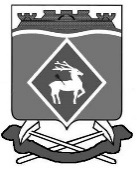 РОССИЙСКАЯ  ФЕДЕРАЦИЯРОСТОВСКАЯ ОБЛАСТЬМУНИЦИПАЛЬНОЕ ОБРАЗОВАНИЕ «БЕЛОКАЛИТВИНСКИЙ РАЙОН»АДМИНИСТРАЦИЯ БЕЛОКАЛИТВИНСКОГО РАЙОНА ПОСТАНОВЛЕНИЕ_________.2017			        № _____                            г.  Белая КалитваО проведении открытого конкурса на право осуществления перевозок по муниципальным маршрутам регулярных перевозок по регулируемым тарифам Белокалитвинского районаВ соответствии с Федеральным законом от 13.07.2015 № 220-ФЗ                          «Об организации регулярных перевозок пассажиров и багажа автомобильным транспортом и городским наземным электрическим транспортом в Российской Федерации и о внесении изменений в отдельные законодательные акты Российской Федерации», постановлением Администрации Белокалитвинского района от 21.12.2015 № 1948 « Об организации регулярных перевозок пассажиров и багажа автомобильным транспортом по муниципальным маршрутам в Белокалитвинском районе», а также в целях дальнейшего совершенствования системы управления и регулирования пассажирским автомобильным транспортом, обеспечения безопасности перевозок пассажиров, определения единых требований к перевозчикам,ПОСТАНОВЛЯЮ:1. Утвердить конкурсную документацию к конкурсу на право осуществления перевозок по муниципальным маршрутам регулярных перевозок по регулируемым тарифам Белокалитвинского района согласно приложению № 1.2. Утвердить реестр муниципальных маршрутов регулярных перевозок                  на территории Белокалитвинского района согласно приложению № 2.3. Провести конкурс на право осуществления перевозок по муниципальным маршрутам регулярных перевозок по регулируемым тарифам Белокалитвинского района с 20.11.2017 года.4. Постановление вступает в силу со дня его принятия и подлежит официальному опубликованию.5. Контроль за выполнением настоящего постановления возложить                           на заместителя главы Администрации Белокалитвинского района по ЖКХ и строительству В.М. Дохнова.Глава Администрации  района					О.А. МельниковаПриложение № 1                                                                     к постановлению Администрации                                                                                                Белокалитвинского района                                                                                          от ___.10.2017 года №______КОНКУРСНАЯ ДОКУМЕНТАЦИЯ
ПО ПРОВЕДЕНИЮ ОТКРЫТОГО КОНКУРСАна право осуществления перевозок по муниципальным маршрутам регулярных перевозок по регулируемым тарифам Белокалитвинского района.г. Белая Калитва2017 г.ЧАСТЬ I. ОТКРЫТЫЙ КОНКУРС1. Законодательное регулирование1.1.Проведение открытого конкурса на право осуществления перевозок по муниципальным маршрутам регулярных перевозок по регулируемым тарифам (далее – открытый конкурс) осуществляется, в соответствии с Федеральным законом от 13.07.2015№ 220-ФЗ «Об организации регулярных перевозок пассажиров и багажа автомобильным транспортом и городским наземным электрическим транспортом в Российской Федерации и о внесении изменений в отдельные законодательные акты Российской Федерации», постановлением Правительства Ростовской области от 27.01.2016 № 25 «Об организации регулярных перевозок пассажиров и багажа автомобильным транспортом по муниципальным маршрутам регулярных перевозок на территории Ростовской области» и постановлением Администрации Белокалитвинского района от 21.12.2015 № 1948 « Об организации регулярных перевозок пассажиров и багажа автомобильным транспортом по муниципальным маршрутам в Белокалитвинском районе».1.2. Организатор открытого конкурса Организатором открытого конкурса является Администрация Белокалитвинского района Ростовской области (далее – организатор открытого конкурса).2. Основные понятия, используемые в настоящей конкурсной документацииДля целей настоящей конкурсной документации используются следующие основные понятия:Претендент – юридические лица независимо от организационно-правовой формы и формы собственности, индивидуальные предприниматели, участники договора простого товарищества, подавшие заявку на участие в открытом конкурсе.Участник открытого конкурса – претендент, допущенный к участию в открытом конкурсе и признанный конкурсной комиссией по проведению открытого конкурса на право осуществления перевозок по муниципальным маршрутам регулярных перевозок по регулируемым тарифам (далее –конкурсная комиссия), участником открытого конкурса.Единственный участник открытого конкурса – участник открытого конкурса, который единственный подал заявку по одному или нескольким лотам или единственный признан конкурсной комиссией участником открытого конкурса по одному или нескольким лотам открытого конкурса.Победитель открытого конкурса – участник открытого конкурса, заявке на участие в открытом конкурсе которого присвоен первый номер, а в случае, если нескольким заявкам на участие в открытом конкурсе присвоен первый номер –участник открытого конкурса, по предложению которого установлен маршрут регулярных перевозок, а при отсутствии такого участника открытого конкурса–участник открытого конкурса, заявка которого подана ранее других заявок, получивших высшую оценку.3. Предмет открытого конкурсаПредметом открытого конкурса является право на получение свидетельства об осуществлении перевозок по одному или нескольким муниципальным маршрутам регулярных перевозок.Предмет открытого конкурса содержит данные о лотах согласно приложению №1 к конкурсной документации, включающих в себя:а) порядковый(е) номер(а) маршрута(ов) регулярных перевозок;б) наименование маршрута(ов) регулярных перевозок;в) вид регулярных перевозок;г) вид(ы) транспортного(ых) средств(а), класс(ы) транспортного(ых) средств(а), максимальное количество транспортных средств каждого класса, которые используются для перевозок по муниципальному(ым) маршруту(ам)регулярных перевозок, содержащихся в лоте.4. Порядок проведения конкурса4.1. Администрация Белокалитвинского района Ростовской области на своем официальном сайте www. kalitva-land.ru (далее – официальный сайт) размещает извещение о проведении открытого конкурса и конкурсную документацию.4.2. Датой начала срока подачи заявок на участие в открытом конкурсе является день, следующий за днем размещения на официальном сайте извещения о проведении открытого конкурса и конкурсной документации.4.3. Заявка на участие в открытом конкурсе подается Претендентом в письменной форме в запечатанном конверте, не позволяющем просматривать содержимое заявки до его вскрытия, по форме согласно приложению № 2 к конкурсной документации, и заполняется в соответствии с инструкцией по заполнению заявки на участие в открытом конкурсе согласно приложению № 16 к конкурсной документации. На конверте указывается номер лота, на участие в котором подается данная заявка.4.4. Конверт с заявкой на участие в открытом конкурсе Претендент подает в сроки и по форме, которые установлены конкурсной документацией. Конверты с заявками на участие в конкурсе принимаются и регистрируются в журнале регистрации конвертов с заявками на участие в открытом конкурсе, в рабочие дни с 9 до 18 часов, в пятницу – с 9 до 17 часов, перерыв с 13 до 13 часов 48 минут, по адресу: г. Белая Калитва, ул. Чернышевского, 8, 2 этаж, кабинет 211. Лицу, подавшему конверт с заявкой на участие в открытом конкурсе, организатор открытого конкурса выдает расписку в получении конверта с такой заявкой с указанием даты и времени его получения.4.5. Претендент вправе подать только одну заявку на участие в открытом конкурсе с приложением необходимых документов в отношении каждого лота.4.6. Прием заявок на участие в открытом конкурсе прекращается в день, указанный в извещении о проведении открытого конкурса, непосредственно перед началом процедуры вскрытия конвертов с заявками на участие в открытом конкурсе по соответствующему лоту.4.7. Место, дата и время вскрытия конвертов с заявками на участие в открытом конкурсе указаны в извещении о проведении открытого конкурса.4.8. В случае установления конкурсной комиссией факта подачи Претендентом двух и более заявок на участие в открытом конкурсе в отношении одного и того же лота при условии, что поданные ранее заявки таким Претендентом не отозваны, рассмотрению подлежит заявка на участие в открытом конкурсе, поданная последней.4.9. Претенденты, подавшие заявки на участие в открытом конкурсе, или их представители вправе присутствовать при вскрытии конвертов с заявками на участие в открытом конкурсе.4.10. Организатор открытого конкурса обязан обеспечить осуществление аудиозаписи вскрытия конвертов с заявками на участие в открытом конкурсе. Любой Претендент, присутствующий при вскрытии конвертов с такими заявками, вправе осуществлять аудио- и (или) видеозапись вскрытия этих конвертов.4.11. При вскрытии конвертов с заявками на участие в открытом конкурсе организатором открытого конкурса объявляются наименование Претендента, его адрес регистрации, перечень сведений и документов, предусмотренных конкурсной документацией. Указанные сведения наряду с информацией о месте, дате и времени вскрытия конвертов, заносятся в протокол вскрытия конвертов с заявками на участие в открытом конкурсе. В случае если по окончании срока подачи заявок на участие в открытом конкурсе подана только одна заявка или не подано ни одной заявки на участие в открытом конкурсе, в указанный протокол вносится информация о признании открытого конкурса несостоявшимся.4.12. Протокол вскрытия конвертов с заявками на участие в открытом конкурсе ведется секретарем конкурсной комиссии и подписывается всеми присутствующими членами конкурсной комиссии непосредственно после вскрытия конвертов с заявками на участие в открытом конкурсе. Указанный протокол размещается организатором открытого конкурса на официальном сайте не позднее рабочего дня, следующего за датой подписания такого протокола.4.13. Конверт с заявкой на участие в открытом конкурсе, поступивший после окончания приема заявок на участие в открытом конкурсе, не вскрывается и в случае, если на конверте с такой заявкой указана информация о подавшем ее лице, в том числе почтовый (юридический) адрес, возвращается организатором конкурса лицам, их подавшим, в течение трех рабочих дней, следующих после даты вскрытия конвертов с заявками на участие в открытом конкурсе.4.14. После вскрытия конвертов с заявками на участие в открытом конкурсе конкурсной комиссией производится рассмотрение заявок на участие в открытом конкурсе. Место и дата рассмотрения заявок на участие в открытом конкурсе указаны в извещении о проведении открытого конкурса. Рассмотрение заявок на участие в открытом конкурсе осуществляется в один день.4.15. Заявка на участие в открытом конкурсе признается надлежащей, если она соответствует требованиям конкурсной документации, а Претендент, подавший такую заявку, соответствует требованиям, установленным пунктом 5.1 раздела 5 конкурсной документации.4.16. Конкурсная комиссия отклоняет заявку на участие в открытом конкурсе, если Претендент, подавший такую заявку, не соответствует требованиям к участнику открытого конкурса, указанным в пункте 5.1 раздела 5 конкурсной документации и (или) такая заявка признана не соответствующей требованиям, указанным в конкурсной документации.4.17. В случае установления недостоверности информации, содержащейся в документах, представленных Претендентом в соответствии с пунктом 5.1 раздела 5, разделом 6, пунктом 9.2 раздела 9 конкурсной документации, конкурсная комиссия обязана отстранить такого участника от участия в открытом конкурсе на любом этапе его проведения вплоть до момента выдачи победителю открытого конкурса, единственному участнику открытого конкурса, свидетельств(а) об осуществлении перевозок по маршруту регулярных перевозок и карт соответствующего маршрута.4.18. Результаты рассмотрения заявок на участие в открытом конкурсе фиксируются в протоколе рассмотрения заявок на участие в открытом конкурсе и подведения итогов открытого конкурса.4.19. Конкурсная комиссия осуществляет оценку и сопоставление заявок на участие в открытом конкурсе, которые не были отклонены, для выявления победителя открытого конкурса на основе критериев, указанных в приложении № 5 к конкурсной документации.4.20. На основании результатов рассмотрения, оценки и сопоставления заявок на участие в открытом конкурсе конкурсная комиссия присваивает каждой заявке на участие в открытом конкурсе порядковый номер в порядке уменьшения ее оценки. Заявке на участие в открытом конкурсе, получившей высшую оценку, присваивается первый номер.4.21. Победителем открытого конкурса признается участник открытого конкурса, которому присвоен первый номер.4.22. В случае если нескольким заявкам на участие в открытом конкурсе присвоен первый номер, победителем открытого конкурса признается участник открытого конкурса, по предложению которого установлен муниципальный маршрут регулярных перевозок, а при отсутствии такого участника открытого конкурса–участник открытого конкурса, заявка которого подана ранее других заявок, получивших высшую оценку.4.23. В случае если на основании результатов рассмотрения, оценки и сопоставления заявок на участие в открытом конкурсе конкурсной комиссией принято решение о признании участником открытого конкурса только одного Претендента, такой Претендент признается единственным участником открытого конкурса.4.24. В случае если конкурсной документацией предусмотрено два и более лота, участник открытого конкурса признается единственным участником конкурса только в отношении того лота, по которому конкурсной комиссией принято решение о его признании участником открытого конкурса.4.25. Заявка на участие в открытом конкурсе единственного участника открытого конкурса не оценивается по шкале для оценки критериев при оценке и сопоставлении заявок на участие в открытом конкурсе на право осуществления перевозок по муниципальному маршруту регулярных перевозок в соответствии с приложением № 5 к конкурсной документации.4.26. В случае если по окончании срока подачи заявок на участие в открытом конкурсе не подано ни одной заявки или по результатам рассмотрения заявок на участие в открытом конкурсе все заявки были признаны конкурсной комиссией не соответствующими требованиям конкурсной документации, открытый конкурс признается несостоявшимся. В случае если конкурсной документацией предусмотрено два и более лота, открытый конкурс признается несостоявшимся только в отношении того лота, в отношении которого по окончании срока подачи заявок на участие в открытом конкурсе не подано ни одной заявки или ни один из Претендентов не признан участником открытого конкурса.4.27. Срок рассмотрения, оценки и сопоставления заявок на участие в открытом конкурсе и подведения итогов открытого конкурса не может превышать двадцать календарных дней со дня вскрытия конвертов с заявками на участие в конкурсе.4.28. Результаты рассмотрения, оценки и сопоставления заявок на участие в открытом конкурсе фиксируются секретарем конкурсной комиссии в протоколе рассмотрения заявок на участие в открытом конкурсе и подведения итогов открытого конкурса, который подписывается членами конкурсной комиссии, присутствовавшими на указанной процедуре.4.29. Протокол должен содержать сведения о Претендентах, подавших заявки на участие в открытом конкурсе, решение о признании Претендента участником открытого конкурса или единственным участником открытого конкурса либо об отказе в признании Претендента участником открытого конкурса с обоснованием такого решения и с указанием требований конкурсной документации, которым не соответствует Претендент, а также информацию о месте и дате рассмотрения, оценки и сопоставления заявок на участие в открытом конкурсе и подведения результатов открытого конкурса. Указанный протокол размещается организатором открытого конкурса на официальном сайте не позднее рабочего дня, следующего после дня подписания протокола.4.30. Претендентам, не признанным участниками открытого конкурса, направляются уведомления о принятых конкурсной комиссией решениях не позднее трех рабочих дней, следующих за днем подписания указанного протокола.4.31. В течение десяти дней со дня проведения открытого конкурса организатор открытого конкурса выдает победителю открытого конкурса или единственному участнику открытого конкурса свидетельство об осуществлении перевозок по маршруту регулярных перевозок и карты маршрута регулярных перевозок при условии исполнения требований, предусмотренных разделом 9 конкурсной документации.4.32.Также при выдаче свидетельства об осуществлении перевозок по маршруту регулярных перевозок и карты маршрута регулярных перевозок организатор открытого конкурса передает победителю (единственному участнику) открытого конкурса проект соглашения о предоставлении отдельным категориям граждан льгот на проезд при осуществлении регулярных перевозок по регулируемым тарифам по муниципальным маршрутам регулярных перевозок и компенсации недополученных доходов, связанных с предоставлением таких льгот, по форме в соответствии с приложением № 15 к конкурсной документации.4.33. Свидетельство об осуществлении перевозок по маршруту регулярных перевозок и карты маршрута регулярных перевозок выдаются сроком на пять лет.4.34. Протоколы, составленные в ходе проведения открытого конкурса, заявки на участие в открытом конкурсе и прилагаемые к ним документы, конкурсная документация, изменения, внесенные в конкурсную документацию, и разъяснения конкурсной документации, а также аудиозапись процедуры вскрытия конвертов с заявками на участие в открытом конкурсе хранятся организатором конкурса не менее чем пять лет.4.35. Любой участник открытого конкурса после размещения протокола рассмотрения заявок на участие в открытом конкурсе и подведения итогов открытого конкурса вправе направить организатору открытого конкурса в письменной форме запрос о разъяснении результатов открытого конкурса по форме согласно приложению № 13 к конкурсной документации. Организатор открытого конкурса в течение трех рабочих дней со дня поступления такого запроса обязан представить участнику открытого конкурса, направившему запрос о разъяснении результатов открытого конкурса, в письменной форме соответствующие разъяснения по форме согласно приложению № 14 к конкурсной документации.4.36. Претенденты вправе направить не более чем три запроса о разъяснении результатов открытого конкурса.4.37. Конкурсная комиссия вправе запросить у соответствующих органов и организаций информацию, необходимую для проверки достоверности сведений, содержащихся в составе заявок на участие в открытом конкурсе.4.38. Организатор конкурса вправе отказаться от его проведения не позднее чем за тридцать дней до дня рассмотрения, оценки и сопоставления заявок на участие в открытом конкурсе и подведения результатов открытого конкурса. Извещение об отказе от проведения открытого конкурса размещается организатором открытого конкурса на официальном сайте в течение двух рабочих дней со дня принятия решения об отказе от проведения открытого конкурса.5. Условия признания Претендента участником открытого конкурса5.1. К участию в открытом конкурсе допускаются Претенденты, соответствующие следующим требованиям:5.1.1. Наличие лицензии на осуществление перевозки пассажиров автомобильным транспортом, оборудованным для перевозок более восьми человек;5.1.2. Наличие на право собственности или на ином законном основании транспортных средств, соответствующих требованиям, указанным в реестре маршрута регулярных перевозок, в отношении которого выдается свидетельство об осуществлении перевозок по маршруту регулярных перевозок, либо принятие на себя обязательства по приобретению таких транспортных средств в сроки, определенные пунктом 9.1 раздела 9 конкурсной документации;5.1.3. Непроведение ликвидации участника открытого конкурса – юридического лица и отсутствие решения арбитражного суда о признании банкротом участника открытого конкурса – юридического лица или индивидуального предпринимателя и об открытии конкурсного производства;5.1.4 Отсутствие у Претендента задолженности по обязательным платежам в бюджеты бюджетной системы Российской Федерации за последний завершенный отчетный период;5.1.5.Наличие договора простого товарищества в письменной форме (для участников договора простого товарищества).5.2. Требования, предусмотренные пунктами 5.1.1, 5.1.3 и 5.1.4 пункта 5.1 настоящего раздела, применяются в отношении каждого участника договора простого товарищества.5.3. Не допускаются к участию в открытом конкурсе Претенденты, не представившие хотя бы один из документов или копий документов, предусмотренных пунктом 5.1 конкурсной документации или представившие документы или копии документов, содержащие недостоверные сведения.5.4. Отстранение Претендента или участника открытого конкурса от участия в открытом конкурсе или отказ от выдачи единственному участнику открытого конкурса или Победителю открытого конкурса свидетельства об осуществлении перевозок по одному или нескольким муниципальным маршрутам регулярных перевозок осуществляется в любой момент до выдачи такого свидетельства, если организатор открытого конкурса или конкурсная комиссия установит, что Претендент, участник открытого конкурса, единственный участник открытого конкурса или Победитель открытого конкурса не соответствует требованиям, указанным в пункте 5.1 настоящего раздела конкурсной документации, предоставил недостоверную информацию в отношении своего соответствия указанным требованиям, а также представил недостоверную информацию или не представил информацию в соответствии с пунктами 9.1, 9.2 раздела 9 конкурсной документации.5.5. Информация об отстранении Претендента или участника открытого конкурса от участия в открытом конкурсе вносится в протокол рассмотрения заявок на участие в открытом конкурсе и подведения итогов открытого конкурса, с обоснованием такого решения и с указанием требований конкурсной документации, которым не соответствует Претендент или участник открытого конкурса.5.6. Решение об отказе от выдачи единственному участнику открытого  конкурса или Победителю конкурса свидетельства об осуществлении перевозок по одному или нескольким муниципальным маршрутам регулярных перевозок оформляется протоколом об отказе от выдачи единственному участнику открытого конкурса или Победителю открытого конкурса свидетельства об осуществлении перевозок по одному или нескольким муниципальным маршрутам регулярных перевозок с обоснованием такого решения и с указанием информации, которая является недостоверной, или которая не представлена единственным участником открытого конкурса или Победителем открытого конкурса.5.7. Отказ в допуске к участию в открытом конкурсе по иным основаниям, кроме случаев, указанных в пункте 5.3 настоящей конкурсной документации, не допускается.5.8. Отстранение Претендента или участника открытого конкурса от участия в открытом конкурсе или отказ от выдачи единственному участнику открытого конкурса или Победителю открытого конкурса свидетельства об осуществлении перевозок по одному или нескольким муниципальным маршрутам регулярных перевозок по иным основаниям, кроме случаев, указанных в пункте 5.4 настоящей конкурсной документации, не допускается.5.9. В течение трех рабочих дней со дня установления организатором конкурса факта предоставления единственным участником открытого конкурса или Победителем открытого конкурса недостоверной информации в отношении своего соответствия требованиям конкурсной документации, а также недостоверной информации или не представления информации в соответствии с пунктами 9.1, 9.2 раздела 9 конкурсной документации организатор открытого конкурса организовывает заседание конкурсной комиссии, на котором рассматривается вопрос об отказе от выдачи единственному участнику открытого конкурса или Победителю открытого конкурса свидетельства об осуществлении перевозок по одному или нескольким муниципальным маршрутам регулярных перевозок.5.10. Протокол об отказе от выдачи единственному участнику открытого конкурса или Победителю открытого конкурса свидетельства об осуществлении перевозок по одному или нескольким муниципальным маршрутам регулярных перевозок подписывается всеми присутствующими членами комиссии и в течение рабочего дня, следующего за днем подписания такого протокола, размещается на официальном сайте.5.11. В случае отказа от выдачи единственному участнику открытого конкурса или Победителю открытого конкурса свидетельства об осуществлении перевозок по одному или нескольким муниципальным маршрутам регулярных перевозок организатор открытого конкурса в течение десяти дней со дня размещения на официальном сайте протокола об отказе от выдачи единственному участнику открытого конкурса или Победителю открытого конкурса свидетельства об осуществлении перевозок по одному или нескольким муниципальным маршрутам регулярных перевозок выдает второму участнику открытого конкурса свидетельство об осуществлении перевозок по маршруту регулярных перевозок и карты маршрута регулярных перевозок при условии исполнения вторым участником открытого конкурса обязательств, принятых на себя при проведении открытого конкурса.5.12. В случае неисполнения единственным участником открытого конкурса, а также вторым участником открытого конкурса обязательств, принятых на себя при проведении открытого конкурса, такой конкурс признается несостоявшимся.5.13. В случае если конкурсной документацией предусмотрено два и более лота, открытый конкурс признается несостоявшимся только в отношении того лота, в отношении которого единственным участником открытого конкурса, а также вторым участником открытого конкурса не исполнены обязательства, принятые на себя при проведении открытого конкурса.6. Документы и информация,предоставляемые для участия в открытом конкурсе6.1. Для участия в открытом конкурсе Претендент подает в письменной форме в запечатанном конверте, не позволяющем просматривать содержимое заявки до вскрытия конверта, заявку на участие в открытом конкурсе по форме согласно приложению № 2 к конкурсной документации и следующие документы:6.1.1. Нотариально заверенную копию лицензии на осуществление перевозки пассажиров автомобильным транспортом, оборудованным для перевозок более восьми человек.6.1.2.Нотариально заверенные копии документов, подтверждающих наличие на праве собственности или на ином законном основании транспортных средств, соответствующих требованиям, указанным в реестре маршрута регулярных перевозок, в отношении которого выдается свидетельство об осуществлении перевозок по маршруту регулярных перевозок, либо гарантийное обязательство по приобретению таких транспортных средств в сроки, определенные пунктом 9.1 раздела 9 конкурсной документации по форме согласно приложению № 9 к конкурсной документации.Для транспортных средств, которыми Претендент владеет на праве собственности, предоставляется нотариально заверенная копия свидетельства о регистрации транспортного средства и нотариально заверенная копия паспорта транспортного средства.Для транспортных средств, которыми Претендент владеет на ином законном основании (лизинг, аренда, безвозмездное пользование и иное), предоставляется нотариально заверенная копия свидетельства о регистрации транспортного средства и нотариально заверенная копия документа, подтверждающего законность владения транспортным средством (нотариально заверенная копия договора лизинга, аренды, генеральной доверенности и иное).Для транспортных средств, по которым Претендент берет на себя обязательства по их приобретению, предоставляется гарантийное обязательство по форме согласно приложению № 9 к конкурсной документации.В случае предоставления Претендентом документов и информации о транспортных средствах на два и более лотов в отношении одних и тех же транспортных средств, такие транспортные средства учитываются конкурсной комиссией при проведении конкурсных процедур только по лоту, имеющему наименьший порядковый номер по отношению к другим лотам, на которые Претендентом поданы заявки, содержащие документы и информацию по таким транспортным средствам.6.1.3. Справку по форме согласно приложению № 6 к конкурсной документации, подтверждающую непроведение ликвидации участника открытого конкурса – юридического лица и отсутствие решения арбитражного суда о признании банкротом участника открытого конкурса – юридического лица или индивидуального предпринимателя и об открытии конкурсного производства.6.1.4. Справку по форме согласно приложению № 7 к конкурсной документации, подтверждающую отсутствие у Претендента задолженности по обязательным платежам в бюджеты бюджетной системы Российской Федерации за последний завершенный отчетный период.6.1.5.Нотариально заверенную копию договора простого товарищества в письменной форме (для участников договора простого товарищества).Документы и нотариально заверенные копии документов, указанные в пунктах 6.1.1, 6.1.3 и 6.1.4 настоящего раздела предоставляются в отношении каждого участника договора простого товарищества.6.2. Для начисления заявке на участие в открытом конкурсе баллов в соответствии со шкалой оценки критериев при оценке и сопоставлении заявок на участие в открытом конкурсе на право осуществления перевозок по муниципальному маршруту регулярных перевозок согласно приложению № 5 к конкурсной документации Претендент вправе предоставить в составе заявки следующие документы:6.2.1. Для начисления баллов по критерию «Безопасность пассажирских перевозок» предоставляется справка по форме согласно приложению № 8 к конкурсной документации.6.2.2. Для начисления баллов по критерию «Опыт пассажирских перевозок» предоставляются копии государственных контрактов, заключенных между Претендентом и министерством транспорта Ростовской области либо копии свидетельств об осуществлении перевозок по маршруту регулярных перевозок, выданных министерством транспорта Ростовской области.6.2.3. Для начисления баллов по критерию «Характеристика транспортных средств или обязательств по приобретению транспортных средств» предоставляются следующие документы:6.2.3.1. По возрастной и экологической характеристикам транспортных средств предоставляется нотариально заверенная копия свидетельства о регистрации транспортного средства и нотариально заверенная копия паспорта транспортного средства (для транспортных средств, которыми Претендент владеет на праве собственности или на ином законном основании) или гарантийное обязательство по форме согласно приложению № 9 к конкурсной документации.6.2.3.2. По эргономической характеристике:а) для подтверждения наличия транспортного средства, имеющего низкий пол и (или) оборудование для перевозок пассажиров с ограниченными возможностями передвижения и (или) пассажиров с детскими колясками в составе заявки должны содержаться цветные фотографические изображения транспортного средства, позволяющие достоверно идентифицировать наличие соответствующих приспособлений и устройств, при этом на изображении также должен быть виден государственный регистрационный знак транспортного средства. Также должны быть представлены заверенные копии документов, подтверждающих заводское оснащение или переоснащение автобуса указанными приспособлениями и устройствами.б) для подтверждения наличия транспортного средства, имеющего багажное отделение в составе заявки должны содержаться цветные фотографические изображения транспортного средства, позволяющие достоверно идентифицировать наличие багажного отделения, при этом на изображении также должен быть виден государственный регистрационный знак транспортного средства. Также должны быть представлены заверенные копии документов, подтверждающие наличие в заводском исполнении или дополнительно установленного багажного отделения.в) для подтверждения наличия в транспортном средстве кондиционера в составе заявки должны содержаться цветные фотографические изображения транспортного средства, позволяющие достоверно идентифицировать наличие кондиционера, при этом на изображении также должен быть виден государственный регистрационный знак транспортного средства. Также должны быть представлены заверенные копии документов, подтверждающие наличие в заводском исполнении или дополнительно установленного кондиционера.г) для подтверждения класса транспортного в составе заявки должна содержаться копия документа (сервисная книжка, спецификация или иной документ), содержащий сведения о габаритных размерах транспортного средства.д) для подтверждения использования в качестве моторного топлива природного газа в составе заявки должны содержаться заверенные копии паспортов транспортных средств, подтверждающие наличие в заводском исполнении или дополнительно установленного оборудования для использования в качестве моторного топлива природного газа.6.2.4. Для начисления баллов по критерию «Обновление подвижного состава» предоставляется гарантийное обязательство по форме согласно приложению № 10 к конкурсной документации и нотариально заверенная копия договора о поставке транспортных средств. В договоре должны содержаться сведения о количестве транспортных средств, приобретаемых в каждом году, сроки поставки и оплаты. При этом количество транспортных средств должно соответствовать обязательствам, принятым на себя Претендентом в гарантийном обязательстве по форме согласно приложению № 10 к конкурсной документации.6.3. Для начисления баллов по пункту 6.2.3 настоящего раздела в отношении обязательств по приобретению подвижного состава предоставляется гарантийное обязательство по форме согласно приложению № 9 к конкурсной документации.6.4. В случае непредставления информации и документов, указанных в пунктах 6.2 – 6.3 настоящего раздела или представление информации, или документов, не содержащих необходимые для начисления баллов сведения, баллы по таким критериям не начисляются.6.5. Документы и их копии, прилагаемые к заявке на участие в открытом конкурсе, должны быть поименованы в описи по форме согласно приложению № 3 к конкурсной документации.6.6. Подачей заявки на участие в открытом конкурсе Претендент подтверждает, что информация и документы, входящие в состав заявки на участие в открытом конкурсе поданы от его имени, и он несет ответственность за подлинность и достоверность представленных документов и информации.7. Внесение изменений в заявку на участие в открытом конкурсе,и порядок отзыва заявки на участие в открытом конкурсе7.1. Внесение изменений в поданные заявки на участие в открытом конкурсе не допускается.7.2. Претендент вправе отозвать поданную заявку в любое время до начала процедуры рассмотрения, оценки и сопоставления заявок на участие в открытом конкурсе и подведения результатов открытого конкурса.8. Формы, порядок, даты начала и окончания срока предоставления 
участникам конкурса разъяснений положений конкурсной документации8.1.Любое юридическое лицо независимо от организационно-правовой формы и формы собственности, индивидуальный предприниматель, участник договора простого товарищества вправе направить в письменной форме организатору открытого конкурса запрос о разъяснении положений конкурсной документации по форме согласно приложению № 11 к конкурсной документации.8.2. В течение трех рабочих дней со дня поступления указанного запроса организатор открытого конкурса обязан направить заявителю в письменной форме разъяснения положений конкурсной документации по форме согласно приложению № 12 к конкурсной документации, если указанный запрос поступил к организатору открытого конкурса не позднее чем за пять дней до дня окончания срока подачи заявок на участие в открытом конкурсе. 8.3. В течение трех рабочих дней со дня направления разъяснений положений конкурсной документации по данному запросу такие разъяснения должны быть размещены организатором открытого конкурса на официальном сайте с указанием предмета запроса, но без указания заявителя, от которого поступил запрос. Разъяснения положений конкурсной документации не должны изменять ее суть.8.4. Заявитель вправе направить не более чем три запроса о разъяснении положений конкурсной документации в отношении одного открытого конкурса.9. Порядок исполнения победителем (единственным участником)открытого конкурса, обязательств, принятых на себя при его проведении9.1.Участник открытого конкурса, получивший право на осуществление перевозок по муниципальному(ым) маршруту(ам) регулярных перевозок и принявший на себя обязательства по приобретению транспортных средств, обязан приобрести такие транспортные средства и представить организатору открытого конкурса подтверждающую документацию в срок не позднее трех рабочих дней со дня размещения организатором открытого конкурса протокола рассмотрения заявок на участие в открытом конкурсе и подведения результатов открытого конкурса на официальном сайте.9.2. Подтверждением исполнения обязательств по приобретению транспортного средства является предоставление в адрес организатора открытого конкурса нотариально заверенной копии документа, подтверждающего приобретение на любом законном основании транспортного средства, по которому при проведении открытого конкурса приняты обязательства по приобретению.10.  Заключение контракта по результатам проведения конкурса             10.1. Контракт заключается с победителем конкурса, единственным участником конкурса или с участником конкурса, который предложил лучшие условия безопасного и качественного осуществления пассажирских перевозок по муниципальным маршрутам регулярных перевозок по регулируемым тарифам в Белокалитвинском районе.            10.2. Контракт с победителем конкурса должен быть подписан сторонами не позднее двадцати дней после завершения конкурса.             10.3. Контракт с единственным участником конкурса должен быть подписан сторонами не позднее двадцати дней после оформления протокола рассмотрения заявок на участие в конкурсе.             10.4. Контракт со вторым участником конкурса должен быть подписан сторонами не позднее двадцати дней после оформления протокола об отказе от заключения контракта и принятия организатором конкурса решения о заключении контракта со вторым участником конкурса.             10.5. В случае уклонения одной из сторон от заключения контракта другая сторона вправе обратиться в суд с требованием о понуждении заключить контракт, а также о возмещении убытков, причиненных уклонением от его заключения.             10.6. В случае уклонения победителя конкурса от заключения контракта организатор конкурса вправе заключить контракт со вторым участником конкурса. При этом заключение контракта для такого участника конкурса является обязательным.             10.7. Победитель конкурса признается уклонившимся от заключения контракта в случае непредставления подписанного контракта организатору конкурса в течение двадцати дней после завершения конкурса и оформления протокола оценки заявок на участие в конкурсе.              Единственный участник конкурса признается уклонившимся от заключения контракта в случае непредставления подписанного контракта организатору конкурса в течение двадцати дней после оформления протокола рассмотрения заявок на участие в конкурсе.  Второй участник конкурса признается уклонившимся от заключения контракта в случае непредставления подписанного контракта организатору конкурса в течение двадцати дней после оформления протокола об отказе от заключения контракта и принятия организатором конкурса решения о заключении контракта со вторым участником конкурса.  В случае уклонения единственного участника конкурса или второго участника конкурса от заключения контракта организатор конкурса вправе обратиться в суд с требованием о понуждении такого участника заключить контракт или принять решение о признании конкурса несостоявшимся. В случае, если конкурсной документацией предусмотрено два и более лота, конкурс может быть признан несостоявшимся только в отношении того лота, по результатам проведения которого единственный участник конкурса или второй участник конкурса уклоняется от заключения контракта.10.8.	Контракт заключается на условиях, указанных в конкурсной
документации (Приложения № 17 к конкурсной документации).           10.9. Контракт заключается сроком на пять лет.И.о. управляющего делами                                              Л.А. ЛеоноваЧАСТЬ II. ПРИЛОЖЕНИЯ К КОНКУРСНОЙ ДОКУМЕНТАЦИИПриложение № 1к конкурсной документацииРПРТ* –Регулярные перевозки по регулируемым тарифам.Приложение № 2к конкурсной документацииПриложение №3к конкурсной документацииОПИСЬ ДОКУМЕНТОВ,представляемых для участия в открытом конкурсе на право осуществления перевозок по муниципальным маршрутам регулярных перевозокпо регулируемым тарифамНастоящим _______________________________________ подтверждает, что для(наименование участника конкурса)участия в конкурсе на право осуществления перевозок по муниципальным маршрутам регулярных перевозок по регулируемым тарифам направляются нижеперечисленные документыПриложение № 4к конкурсной документацииПриложение № 5к конкурсной документацииШКАЛАдля оценки критериев при оценке и сопоставлении заявокна участие в открытом конкурсе на право осуществленияперевозок по муниципальному маршруту регулярных перевозокОтветственность за подлинность и достоверность предоставленных документов и информации несет участник открытого конкурса.Приложение № 6к конкурсной документацииСПРАВКАо непроведении ликвидации ПретендентаПриложение № 7к конкурсной документацииСПРАВКАоб отсутствии у Претендента задолженности по обязательным платежамПриложение № 8к конкурсной документацииСПРАВКАо наличии у Претендента дорожно-транспортных происшествийПримечание:* - Для расчета среднего количества транспортных средств учитываются транспортные средства за 12 календарных месяцев, предшествующих дате размещения извещения о проведении открытого конкурса. Количество транспортных средств учитывается по состоянию на последний календарный день каждого месяца. Количество транспортных средств за 12 месяцев суммируется и делится на 12. Полученное количество транспортных средств вносится в столбец «Количество» с округлением до трех знаков после запятой.** - Подсчет количества дорожно-транспортных происшествий, повлекших 
за собой человеческие жертвы или причинение вреда здоровью граждан 
и произошедших по вине Претендента или его работников, осуществляется на основании данных журнала учета дорожно-транспортных происшествий Претендента путем сложения указанных ДТП за 12 календарных месяцев по состоянию на последний календарный день каждого месяца. Полученное количество дорожно-транспортных происшествий вносится в столбец «Количество»Приложение № 9к конкурсной документацииГАРАНТИЙНОЕ ОБЯЗАТЕЛЬСТВОпо приобретению транспортных средствОтветственность за подлинность и достоверность предоставленных документов и информации несет участник открытого конкурса.Приложение № 10к конкурсной документацииГАРАНТИЙНОЕ ОБЯЗАТЕЛЬСТВОпо обновлению подвижного составаОтветственность за подлинность и достоверность предоставленных документов и информации несет участник открытого конкурса.Сведения, включенные в гарантийное обязательство должны быть подтверждены нотариально заверенной копией договора о поставке автобусов, в котором должны содержаться сведения о количестве транспортных средств, приобретаемых в каждом году, сроки поставки и оплаты.Приложение № 11к конкурсной документацииПриложение № 12к конкурсной документацииПриложение № 13к конкурсной документацииПриложение № 14к конкурсной документацииПриложение № 15к конкурсной документацииСОГЛАШЕНИЕ № ___о предоставлении отдельным категориям граждан льгот на проезд при осуществлении регулярных перевозок по регулируемым тарифам по муниципальным маршрутам регулярных перевозок и компенсации недополученных доходов, связанных с предоставлением таких льготг. Белая Калитва	                                                               «___»____________20__годаАдминистрация Белокалитвинского района Ростовской области, именуемое в дальнейшем «Организатор», в лице ________________________________, действующего на основании _______ от ________ № _____ «_____________________________________», с одной стороны, __________________________________, определенный (ое) по результатам открытого конкурса (протокол _________________________________ от ________ №__)именуемое в дальнейшем «Перевозчик», в лице _____________________, действующего на основании ________________________, с другой стороны, заключили настоящее соглашение о нижеследующем:1. Предмет соглашения1.1. Предметом настоящего соглашения является деятельность Перевозчика, направленная на обеспечение правом льготного проезда отдельных категорий граждан при обслуживании муниципальных маршрутов регулярных перевозок по регулируемым тарифам в Белокалитвинском районе Ростовской области.1.2. Перевозчик обязуется при осуществлении перевозки пассажиров и багажа по муниципальному (ным) маршруту (ам) регулярных перевозок, включенному (ым) в свидетельство об осуществлении перевозок по маршруту регулярных перевозок от __________ № _____  (далее - Свидетельство) предоставлять льготный проезд отдельным категориям граждан, определенным законодательством Российской Федерации и Ростовской области.2. Права и обязанности сторон2.1. Организатор имеет право:2.1.1.Осуществлять мониторинг предоставления Перевозчиком льготного проезда отдельным категориям граждан по маршруту (ам),включенному (ым) в Свидетельство;2.1.2.Выдавать Перевозчику письменные предписания о необходимости устранения обнаруженных нарушений;2.1.3. Получать от Перевозчика информацию о количестве перевезенных пассажиров, которым предоставлен льготный проезд.2.2. Организатор обязан:2.2.1.В течение пяти рабочих дней со дня подписания Соглашения направить в УСЗН Белокалитвинского района Ростовской области информацию о Перевозчике, для заключения между УСЗН Белокалитвинского района Ростовской области и Перевозчиком договора (контракта) о возмещении недополученных доходов, связанных с предоставлением отдельным категориям граждан льготного проезда;2.2.2.Довести до Перевозчика размер тарифов на перевозку пассажиров и багажа, установленных Региональной службой по тарифам Ростовской области, по муниципальным автобусным маршрутам, в пределах которых УСЗН Белокалитвинского района Ростовской области будет осуществляться возмещение недополученных доходов, связанных с предоставлением отдельным категориям граждан льготного проезда.2.3. Перевозчик имеет право:2.3.1.Получать от Организатора необходимую информацию для предоставления льготного проезда отдельным категориям граждан.2.3.2. Уведомлять Организатора о невозможности предоставления льготного проезда отдельным категориям гражданв связи с прекращением обслуживания маршрута при возникновении угрозы безопасности дорожного движения;2.3.3. Получать от УСЗН Белокалитвинского района Ростовской области возмещение недополученных доходов, связанных с предоставлением отдельным категориям граждан льготного проезда.2.4. Перевозчик обязан:2.4.1. Заключить с УСЗН Белокалитвинского района Ростовской области договор (контракт) о возмещении недополученных доходов, связанных с предоставлением отдельным категориям граждан льготного проезда;2.4.2.Предоставлять льготный проезд отдельным категориям граждан, определенным законодательством Российской Федерации и Ростовской области по маршруту (ам) включенному (ным) в Свидетельство начиная со дня, следующего за днем заключения с УСЗН Белокалитвинского района Ростовской области договора (контракт) о возмещении недополученных доходов, связанных с предоставлением отдельным категориям граждан льготного проезда.3. Ответственность сторон3.1. Стороны несут ответственность за неисполнение или ненадлежащее исполнение своих обязательств по Соглашению в соответствии с действующим законодательством.3.2. Стороны освобождаются от ответственности за частичное или полное неисполнение обязательств по Соглашению, если такое неисполнение вызвано форс-мажорными обстоятельствами.4. Изменение и расторжение Соглашения4.1. Изменения или дополнения настоящего Соглашения возможны лишь по соглашению сторон и оформляются в виде дополнительного соглашения.4.2. Расторжение Соглашения может иметь место по соглашению Сторон. Расторжение Соглашения совершается в письменной форме.4.3. Допускается одностороннее расторжение Соглашения по инициативе Организатора или Перевозчика в следующих случаях:4.3.1. Соглашение может быть расторгнуто в одностороннем порядке по инициативе Организатора в случае, если Перевозчик:- находится в процедуре ликвидации или банкротства;- систематически нарушает условия настоящего соглашения (систематическими являются нарушения, совершенные неоднократно - 2-а и более раза); - в случае окончания срока действия лицензии на пассажирские перевозки, приостановления или аннулирования лицензии в судебном порядке либо прекращения ее действия по заявлению лицензиата;- в случае передачи маршрута на обслуживание третьим лицам;4.4. При расторжении Соглашения по основаниям, установленным пунктом 4.3.1. настоящего Соглашения, Организатор уведомляет Перевозчика о предстоящем расторжении Соглашения не менее чем за 30 дней.5. Рассмотрение споров5.1. Неурегулированные сторонами споры разрешаются в Арбитражном суде Ростовской области.6. Срок действия Соглашения6.1. Настоящее Соглашение вступает в силу с момента подписания и действует в течение срока действия свидетельства об осуществлении перевозок по маршруту регулярных перевозок от __________ № _____ до ________.6.2. В случае досрочного прекращения действия Свидетельства об осуществлении перевозок по маршруту регулярных перевозок от __________ № _____, Соглашение считается расторгнутым со дня прекращения действия Свидетельства. 7. Юридические адреса и подписи сторонОрганизатор: Администрация Белокалитвинского района Ростовской области, 347042, г. Белая Калитвва, ул. Чернышевского, 8. Перевозчик: ______________________________________________________________________Приложение № 16к конкурсной документацииИНСТРУКЦИЯ
по заполнению заявки на участие в открытом конкурсе1. Заявка на участие в открытом конкурсе составляется Претендентом на бумажном носителе в письменной форме (заполняется вручную или с использование компьютерной техники). 2. В графе «наименование участника конкурса» указывается:1) полное и сокращенное (если таковое предусмотрено уставом) наименование юридического лица, если заявка на участие в конкурсе подается юридическим лицом (предприятие, организация, уполномоченный участник договора простого товарищества и т.д.);2) полное фамилия, имя, отчество индивидуального предпринимателя (в соответствии с данными документа, удостоверяющего личность), если заявка на участие в конкурсе подается индивидуальным предпринимателем или уполномоченным участником договора простого товарищества;3. В графе «номер лота» указывается номер лота, на который Претендент подает заявку на участие в открытом конкурсе.  4. Заявка на участие в открытом конкурсе подписывается Претендентом либо его уполномоченным лицом. В случае подписания заявки уполномоченным лицом Претендента, представляется доверенность на осуществление действий от имени Претендента по форме согласно Приложению № 4 к настоящей конкурсной документации.Приложение № 17к конкурсной документацииПРОЕКТ МУНИЦИПАЛЬНОГО КОНТРАКТА  № __ на право осуществления перевозок по муниципальным маршрутамрегулярных перевозок по регулируемым тарифам Белокалитвинского района Администрация Белокалитвинского района, именуемая в дальнейшем «Заказчик», в лице Главы Администрации района О.А. Мельниковой, действующей на основании Устава муниципального образования «Белокалитвинский район», и ___________,  именуемое в дальнейшем «Исполнитель», в лице директора ______________, действующего на основании Устава, заключили настоящий контракт о нижеследующем:1. Предмет контракта1.1. Предметом настоящего контракта является выполнение Исполнителем работ, связанных с осуществлением перевозок по муниципальным  маршрутам регулярных перевозок по регулируемым тарифам Белокалитвинского района.1.2. Заказчик поручает, а Исполнитель принимает на себя обязательство  осуществлять пассажирские перевозки автотранспортом по муниципальным маршрутам Белокалитвинского района, с использованием существующей маршрутной сети и остановочных комплексов, в соответствии с Федеральным законом от 13.07.2015 № 220-ФЗ « Об организации регулярных перевозок пассажиров и багажа автомобильным транспортом и городским наземным электрическим транспортом в Российской Федерации и о внесении изменений в отдельные законодательные акты Российской Федерации», постановлением Правительства Ростовской области  от 27.01.2016 № 25 «Об организации регулярных перевозок пассажиров и багажа автомобильным транспортом на территории Ростовской области», постановлением Администрации Белокалитвинского района от 21.12.2015 № 1948 «Об организации регулярных перевозок пассажиров и багажа  автомобильным транспортом в Белокалитвинском районе» и другими нормативными правовыми актами, регулирующими пассажирские перевозки.1.3. Исполнитель признан победителем лотов № № _______  и осуществляет обслуживание следующих маршрутов с установленным количеством графиков: маршрут № ____. 2. Права и обязанности2.1. Заказчик имеет право:2.1.1. При изменении маршрутной сети и пассажиропотока, подтвержденного результатами обследования, вносить изменение в количество графиков на маршруте и в интервал движения;2.1.2. Осуществлять контроль за качеством и количеством оказываемых транспортных услуг по выполнению регулярных перевозок;2.1.3. Получать от Исполнителя документацию и сведения, необходимые Заказчику для утверждения экономически обоснованного тарифа на перевозку пассажиров и багажа;2.1.4. Получать от Исполнителя сведения о фактически выполненных рейсах и объеме перевезенных пассажиров;2.1.5. Получать от Исполнителя информацию об изменениях в подвижном составе (автобусов); 2.1.6. Выдавать Исполнителю письменное предупреждение о необходимости устранения обнаруженных нарушений;2.1.7. Снимать транспортное средство с маршрута при отсутствии у водителя автотранспортного средства маршрутной карты на право осуществления перевозок.2.2. Заказчик обязуется:2.2.1. Выдать Исполнителю свидетельства об осуществлении перевозок и маршрутные карты на право осуществления пассажирских перевозок;2.2.2. Принимать участие в составлении графиков движения, схем опасных участков и разработке паспортов на маршруты Исполнителя;2.2.3. Довести до Исполнителя требования по внешней и внутренней экипировке подвижного состава, в соответствии с действующим законодательством;  2.2.4. Информировать Исполнителя о проводимых дорожных работах и условиях изменения движения на маршрутах;2.2.5. Информировать Исполнителя об изменениях в нормативных правовых актах, регламентирующих пассажирские перевозки.2.2.6. При изменении цен на энергоносители, запасные части, пересматривать тариф на перевозку пассажиров и багажа на основании анализа финансово-хозяйственной деятельности и расчетов Исполнителя, согласовав при этом с Министерством транспорта Ростовской области.2.3. Исполнитель имеет право:2.3.1. Получать от Заказчика информацию, необходимую для осуществления пассажирских перевозок на маршрутах;2.3.2. Ходатайствовать перед Заказчиком об изменении тарифов на перевозку пассажиров и багажа, при изменении цен на энергоносители;2.3.3. Прекратить работу автобусов на маршруте при возникновении угрозы безопасности пассажиров, с обязательным уведомлением Заказчика.2.4. Исполнитель обязан:2.4.1. Оказывать услуги по осуществлению пассажирских перевозок в соответствии с условиями настоящего контракта;2.4.2. С момента подписания настоящего контракта:а) обеспечить все маршруты необходимым количеством подвижного состава;б) в установленном порядке в течение 5-ти рабочих дней подготовить и представить для утверждения Заказчику паспорта маршрутов; в) получить у Заказчика в течение 5-ти рабочих дней маршрутные карты на право осуществления пассажирских перевозок и иметь их на каждой единице подвижного состава, выполняющего пассажирские перевозки на маршруте, согласно расписанию движения;г) оформить внешнюю и внутреннюю экипировку подвижного состава в соответствии с действующим законодательством;  2.4.3. Не превышать количество закрепленных по контракту графиков на маршруте;2.4.4. Обеспечить выход подвижного состава (автобусов) на маршруты в соответствии с количеством графиков, определенных контрактом и расписанием движения, утвержденным Заказчиком;2.4.5. Осуществлять пассажирские перевозки по тарифам, утвержденным постановлением Главы Администрации района;2.4.6. Предоставлять Заказчику документацию и сведения, необходимые для утверждения экономически обоснованного тарифа на перевозку пассажиров и багажа;2.4.7. Предоставлять Заказчику сведения о фактически выполненных рейсах и объеме перевезенных пассажиров;2.4.8. Предоставлять Заказчику информацию об изменениях в подвижном составе; 2.4.9. Осуществлять перевозку льготных категорий граждан, имеющих право бесплатного (льготного) проезда в соответствии с действующим законодательством;2.4.10. Заключать с Управлением социальной защиты населения Администрации Белокалитвинского района, договор о возмещении затрат от перевозки льготных категорий граждан, пропорционально доли Исполнителя в общем объеме перевозок в районе.3. Ответственность сторон3.1. Стороны несут ответственность за неисполнение или ненадлежащее исполнение своих обязательств по контракту в соответствии с действующим законодательством Российской Федерации.3.2. В случае не предоставления Исполнителем информации в соответствии с пунктом 2.4.6, Заказчик освобождается от ответственности за не пересмотр экономически обоснованного тарифа и не несет ответственности за наступление риска возникновения убытков у Исполнителя.3.3. В случае неоднократного нарушения (более 2-х раз) условий контракта, контракт может быть расторгнут в порядке, предусмотренном действующим законодательством  РФ. 3.4. Заказчик не несет ответственность за убытки, понесенные Исполнителем при работе на маршрутах района.4. Разрешение споров4.1. Все споры и разногласия, которые могут возникнуть между сторонами по вопросам, не нашедшим своего разрешения в тексте данного контракта, будут разрешаться путем переговоров на основе действующего законодательства РФ.4.2. При не урегулировании в процессе переговоров спорных вопросов, споры разрешаются в Арбитражном суде Ростовской области в порядке, установленном действующим законодательством РФ.5. Срок действия настоящего контрактаНастоящий контракт вступает в силу с момента его подписания ________         до _________  года, сроком на 5 лет6. Заключительные положения6.1. Любые изменения и дополнения к настоящему контракту действительны, при условии, если они совершены в письменной форме и подписаны сторонами или надлежащие уполномоченными на то представителями сторон. 6.2. Настоящий контракт составлен в двух экземплярах, по одному экземпляру для каждой из сторон, которые имеют равную юридическую силу.6.3. Во всем остальном, что не предусмотрено настоящим контрактом, стороны руководствуются действующим законодательством РФ.7. Юридические адреса сторон       Заказчик: Администрация Белокалитвинского района  347042, ул. Чернышевского, 8 г. Белая Калитва,  Ростовская область.Исполнитель: Юридический адрес8. Подписи сторон:И.о. управляющего делами                                                    Л.А. ЛеоноваПриложение № 2                                                                     к постановлению Администрации                                                                                                Белокалитвинского района                                                                                          от ___.10.2017 года №______СОДЕРЖАНИЕСОДЕРЖАНИЕСтр.Стр.ЧАСТЬ I. ОТКРЫТЫЙ КОНКУРС	3ЧАСТЬ II. ПРИЛОЖЕНИЯ К КОНКУРСНОЙ ДОКУМЕНТАЦИИ15№ лотаПорядковый номер маршрута регулярных перевозокНаименование маршрута регулярных перевозокВид регулярных перевозокТранспортные средстваТранспортные средстваТранспортные средства№ лотаПорядковый номер маршрута регулярных перевозокНаименование маршрута регулярных перевозокВид регулярных перевозокВидКлассКоличество,ед.123456711п. Стандартный – мкр. ЗаречныйРПРТ*АвтобусСредний1321 «Б»мкр. Заречный-АО «АМР»-мкр. СолнечныйРПРТ*АвтобусМалый, Средний232п. Стандартный – Н.ПоселокРПРТ*АвтобусСредний5414мкр. Заречный- Н.ПоселокРПРТ*АвтобусМалый1521Н.Поселок – АО «АМР» – мкр. СолнечныйРПРТ*АвтобусСредний,Малый26100п. Стандартный  - п. БондарныйРПРТ*АвтобусСредний17102р.п. Шолоховский – х. ЛенинаРПРТ*АвтобусСредний18103п. Стандартный – п. КоксовыйРПРТ*АвтобусСредний59103 «А»п. Стандартный – п. РусичиРПРТ*АвтобусМалый110104п. Стандартный – х. КрутинскийРПРТ*АвтобусМалый, Средний211105п. Стандартный – п. Разъезд ВасильевскийРПРТ*АвтобусМалый112106п. Стандартный – п. Синегорский – п. ВиноградныйРПРТ*АвтобусСредний313107п. Стандартный – х. БогатовРПРТ*АвтобусМалый, Средний214108п. Стандартный – п/л «Ласточка»РПРТ*АвтобусСредний115109п. Стандартный – х. Н. СеребрякиРПРТ*АвтобусСредний116110п. Стандартный – х. КононовРПРТ*АвтобусМалый117111п. Стандартный – р.п. ШолоховскийРПРТ*АвтобусМалый118111 «А»п.Стандартный-р.п. Шолоховский (ДК)РПРТ*АвтобусСредний,Большой419112ж/д Вокзал – х. АпанасовкаРПРТ*АвтобусМалый120114п. Стандартный – х. КакичевРПРТ*АвтобусСредний121117мкр. Заречный – х. Н.ПоповРПРТ*АвтобусСредний122117 «А»п. Стандартный  – х. В.ПоповРПРТ*АвтобусМалый123122п. Стандартный  – х. ЛенинаРПРТ*АвтобусМалый, Средний224123п. Стандартный  - х. БородиновРПРТ*АвтобусСредний125131п. Стандартный  – х. РудаковРПРТ*АвтобусСредний126135п. Стандартный  - с. ЛитвиновкаРПРТ*АвтобусМалый127135 «А»п. Стандартный  – п. ГорняцкийРПРТ*АвтобусСредний128203п. Стандартный  – х. ШарковкаРПРТ*АвтобусСредний129203 «А»п. Стандартный  – х. ШарковкаРПРТ*АвтобусМалый130287п. Стандартный — х.ГолубинкаРПРТ*АвтобусСредний131287 «А»п. Стандартный — х.МечетныйРПРТ*АвтобусМалый132288р.п.Шолоховский — х.РудаковРПРТ*АвтобусСредний2	ЗАЯВКА НА УЧАСТИЕ В ОТКРЫТОМ КОНКУРСЕ	ЗАЯВКА НА УЧАСТИЕ В ОТКРЫТОМ КОНКУРСЕ	ЗАЯВКА НА УЧАСТИЕ В ОТКРЫТОМ КОНКУРСЕ	ЗАЯВКА НА УЧАСТИЕ В ОТКРЫТОМ КОНКУРСЕ	ЗАЯВКА НА УЧАСТИЕ В ОТКРЫТОМ КОНКУРСЕ	ЗАЯВКА НА УЧАСТИЕ В ОТКРЫТОМ КОНКУРСЕ	ЗАЯВКА НА УЧАСТИЕ В ОТКРЫТОМ КОНКУРСЕ	ЗАЯВКА НА УЧАСТИЕ В ОТКРЫТОМ КОНКУРСЕ	ЗАЯВКА НА УЧАСТИЕ В ОТКРЫТОМ КОНКУРСЕ	ЗАЯВКА НА УЧАСТИЕ В ОТКРЫТОМ КОНКУРСЕ	ЗАЯВКА НА УЧАСТИЕ В ОТКРЫТОМ КОНКУРСЕОт(наименование юр. лица (Ф.И.О. для индивидуального предпринимателя) или уполномоченного участника договора простого товарищества)(наименование юр. лица (Ф.И.О. для индивидуального предпринимателя) или уполномоченного участника договора простого товарищества)(наименование юр. лица (Ф.И.О. для индивидуального предпринимателя) или уполномоченного участника договора простого товарищества)(наименование юр. лица (Ф.И.О. для индивидуального предпринимателя) или уполномоченного участника договора простого товарищества)(наименование юр. лица (Ф.И.О. для индивидуального предпринимателя) или уполномоченного участника договора простого товарищества)(наименование юр. лица (Ф.И.О. для индивидуального предпринимателя) или уполномоченного участника договора простого товарищества)(наименование юр. лица (Ф.И.О. для индивидуального предпринимателя) или уполномоченного участника договора простого товарищества)(наименование юр. лица (Ф.И.О. для индивидуального предпринимателя) или уполномоченного участника договора простого товарищества)(наименование юр. лица (Ф.И.О. для индивидуального предпринимателя) или уполномоченного участника договора простого товарищества)(наименование юр. лица (Ф.И.О. для индивидуального предпринимателя) или уполномоченного участника договора простого товарищества)(наименование юр. лица (Ф.И.О. для индивидуального предпринимателя) или уполномоченного участника договора простого товарищества)Место нахожденияМесто нахожденияМесто нахождения(адрес регистрации юридического лица, индивидуального предпринимателя (адрес регистрации юридического лица, индивидуального предпринимателя (адрес регистрации юридического лица, индивидуального предпринимателя (адрес регистрации юридического лица, индивидуального предпринимателя (адрес регистрации юридического лица, индивидуального предпринимателя (адрес регистрации юридического лица, индивидуального предпринимателя (адрес регистрации юридического лица, индивидуального предпринимателя (адрес регистрации юридического лица, индивидуального предпринимателя (адрес регистрации юридического лица, индивидуального предпринимателя (адрес регистрации юридического лица, индивидуального предпринимателя (адрес регистрации юридического лица, индивидуального предпринимателя или уполномоченногоучастника договора простого товарищества)или уполномоченногоучастника договора простого товарищества)или уполномоченногоучастника договора простого товарищества)или уполномоченногоучастника договора простого товарищества)или уполномоченногоучастника договора простого товарищества)или уполномоченногоучастника договора простого товарищества)или уполномоченногоучастника договора простого товарищества)или уполномоченногоучастника договора простого товарищества)или уполномоченногоучастника договора простого товарищества)или уполномоченногоучастника договора простого товарищества)или уполномоченногоучастника договора простого товарищества)Контактный телефонКонтактный телефонКонтактный телефонКонтактный телефонИзучив конкурсную документацию на право осуществления перевозок по муниципальным маршрутам регулярных перевозок по регулируемым тарифам,Изучив конкурсную документацию на право осуществления перевозок по муниципальным маршрутам регулярных перевозок по регулируемым тарифам,Изучив конкурсную документацию на право осуществления перевозок по муниципальным маршрутам регулярных перевозок по регулируемым тарифам,Изучив конкурсную документацию на право осуществления перевозок по муниципальным маршрутам регулярных перевозок по регулируемым тарифам,Изучив конкурсную документацию на право осуществления перевозок по муниципальным маршрутам регулярных перевозок по регулируемым тарифам,Изучив конкурсную документацию на право осуществления перевозок по муниципальным маршрутам регулярных перевозок по регулируемым тарифам,Изучив конкурсную документацию на право осуществления перевозок по муниципальным маршрутам регулярных перевозок по регулируемым тарифам,Изучив конкурсную документацию на право осуществления перевозок по муниципальным маршрутам регулярных перевозок по регулируемым тарифам,Изучив конкурсную документацию на право осуществления перевозок по муниципальным маршрутам регулярных перевозок по регулируемым тарифам,Изучив конкурсную документацию на право осуществления перевозок по муниципальным маршрутам регулярных перевозок по регулируемым тарифам,Изучив конкурсную документацию на право осуществления перевозок по муниципальным маршрутам регулярных перевозок по регулируемым тарифам,(наименование юридического лица (Ф.И.О. для индивидуального предпринимателя) или участника договора простого товарищества)(наименование юридического лица (Ф.И.О. для индивидуального предпринимателя) или участника договора простого товарищества)(наименование юридического лица (Ф.И.О. для индивидуального предпринимателя) или участника договора простого товарищества)(наименование юридического лица (Ф.И.О. для индивидуального предпринимателя) или участника договора простого товарищества)(наименование юридического лица (Ф.И.О. для индивидуального предпринимателя) или участника договора простого товарищества)(наименование юридического лица (Ф.И.О. для индивидуального предпринимателя) или участника договора простого товарищества)(наименование юридического лица (Ф.И.О. для индивидуального предпринимателя) или участника договора простого товарищества)(наименование юридического лица (Ф.И.О. для индивидуального предпринимателя) или участника договора простого товарищества)(наименование юридического лица (Ф.И.О. для индивидуального предпринимателя) или участника договора простого товарищества)(наименование юридического лица (Ф.И.О. для индивидуального предпринимателя) или участника договора простого товарищества)(наименование юридического лица (Ф.И.О. для индивидуального предпринимателя) или участника договора простого товарищества)сообщает о своем согласии с порядком проведения открытого конкурса и условиями обслуживания маршрута(ов), в связи с чем просит включить в число Претендентов, в соответствии с условиями, приведенными в конкурсной документации.сообщает о своем согласии с порядком проведения открытого конкурса и условиями обслуживания маршрута(ов), в связи с чем просит включить в число Претендентов, в соответствии с условиями, приведенными в конкурсной документации.сообщает о своем согласии с порядком проведения открытого конкурса и условиями обслуживания маршрута(ов), в связи с чем просит включить в число Претендентов, в соответствии с условиями, приведенными в конкурсной документации.сообщает о своем согласии с порядком проведения открытого конкурса и условиями обслуживания маршрута(ов), в связи с чем просит включить в число Претендентов, в соответствии с условиями, приведенными в конкурсной документации.сообщает о своем согласии с порядком проведения открытого конкурса и условиями обслуживания маршрута(ов), в связи с чем просит включить в число Претендентов, в соответствии с условиями, приведенными в конкурсной документации.сообщает о своем согласии с порядком проведения открытого конкурса и условиями обслуживания маршрута(ов), в связи с чем просит включить в число Претендентов, в соответствии с условиями, приведенными в конкурсной документации.сообщает о своем согласии с порядком проведения открытого конкурса и условиями обслуживания маршрута(ов), в связи с чем просит включить в число Претендентов, в соответствии с условиями, приведенными в конкурсной документации.сообщает о своем согласии с порядком проведения открытого конкурса и условиями обслуживания маршрута(ов), в связи с чем просит включить в число Претендентов, в соответствии с условиями, приведенными в конкурсной документации.сообщает о своем согласии с порядком проведения открытого конкурса и условиями обслуживания маршрута(ов), в связи с чем просит включить в число Претендентов, в соответствии с условиями, приведенными в конкурсной документации.сообщает о своем согласии с порядком проведения открытого конкурса и условиями обслуживания маршрута(ов), в связи с чем просит включить в число Претендентов, в соответствии с условиями, приведенными в конкурсной документации.сообщает о своем согласии с порядком проведения открытого конкурса и условиями обслуживания маршрута(ов), в связи с чем просит включить в число Претендентов, в соответствии с условиями, приведенными в конкурсной документации.Заявка подается на лот:Заявка подается на лот:Заявка подается на лот:Заявка подается на лот:Заявка подается на лот:(номер лота)(номер лота)(номер лота)(номер лота)(номер лота)(номер лота)К заявке прилагаются документы согласно описи.К заявке прилагаются документы согласно описи.К заявке прилагаются документы согласно описи.К заявке прилагаются документы согласно описи.К заявке прилагаются документы согласно описи.К заявке прилагаются документы согласно описи.К заявке прилагаются документы согласно описи.К заявке прилагаются документы согласно описи.К заявке прилагаются документы согласно описи.К заявке прилагаются документы согласно описи.К заявке прилагаются документы согласно описи.(должность)(должность)(должность)(должность)(должность)(должность)(подпись)(подпись)(ФИО)«      »«      »20__ года20__ года20__ годаМ.П.М.П.М.П.М.П.М.П.М.П.М.П.М.П.М.П.М.П.М.П.№ п\пНаименованиеКол-востраниц1.2.3.4.5.6.7.8.(должность)(должность)(подпись)(подпись)(ФИО)«      »20__ года20__ года20__ годаМ.П.М.П.М.П.М.П.М.П.М.П.М.П.ДОВЕРЕННОСТЬ № ____на осуществление действий от ПретендентаДОВЕРЕННОСТЬ № ____на осуществление действий от ПретендентаДОВЕРЕННОСТЬ № ____на осуществление действий от ПретендентаДОВЕРЕННОСТЬ № ____на осуществление действий от ПретендентаДОВЕРЕННОСТЬ № ____на осуществление действий от ПретендентаДОВЕРЕННОСТЬ № ____на осуществление действий от ПретендентаДОВЕРЕННОСТЬ № ____на осуществление действий от ПретендентаДОВЕРЕННОСТЬ № ____на осуществление действий от ПретендентаДОВЕРЕННОСТЬ № ____на осуществление действий от ПретендентаДОВЕРЕННОСТЬ № ____на осуществление действий от ПретендентаДОВЕРЕННОСТЬ № ____на осуществление действий от ПретендентаДОВЕРЕННОСТЬ № ____на осуществление действий от ПретендентаДОВЕРЕННОСТЬ № ____на осуществление действий от ПретендентаДОВЕРЕННОСТЬ № ____на осуществление действий от ПретендентаДОВЕРЕННОСТЬ № ____на осуществление действий от ПретендентаДОВЕРЕННОСТЬ № ____на осуществление действий от ПретендентаДОВЕРЕННОСТЬ № ____на осуществление действий от ПретендентаДОВЕРЕННОСТЬ № ____на осуществление действий от Претендента(прописью число, месяц и год выдачи доверенности)(прописью число, месяц и год выдачи доверенности)(прописью число, месяц и год выдачи доверенности)(прописью число, месяц и год выдачи доверенности)(прописью число, месяц и год выдачи доверенности)(прописью число, месяц и год выдачи доверенности)(прописью число, месяц и год выдачи доверенности)(прописью число, месяц и год выдачи доверенности)(прописью число, месяц и год выдачи доверенности)(прописью число, месяц и год выдачи доверенности)(прописью число, месяц и год выдачи доверенности)(прописью число, месяц и год выдачи доверенности)(прописью число, месяц и год выдачи доверенности)(прописью число, месяц и год выдачи доверенности)(прописью число, месяц и год выдачи доверенности)(прописью число, месяц и год выдачи доверенности)(прописью число, месяц и год выдачи доверенности)(прописью число, месяц и год выдачи доверенности)Претендент(наименование юр. лица (Ф.И.О. для индивидуального предпринимателя) или уполномоченного участника договора простого товарищества)(наименование юр. лица (Ф.И.О. для индивидуального предпринимателя) или уполномоченного участника договора простого товарищества)(наименование юр. лица (Ф.И.О. для индивидуального предпринимателя) или уполномоченного участника договора простого товарищества)(наименование юр. лица (Ф.И.О. для индивидуального предпринимателя) или уполномоченного участника договора простого товарищества)(наименование юр. лица (Ф.И.О. для индивидуального предпринимателя) или уполномоченного участника договора простого товарищества)(наименование юр. лица (Ф.И.О. для индивидуального предпринимателя) или уполномоченного участника договора простого товарищества)(наименование юр. лица (Ф.И.О. для индивидуального предпринимателя) или уполномоченного участника договора простого товарищества)(наименование юр. лица (Ф.И.О. для индивидуального предпринимателя) или уполномоченного участника договора простого товарищества)(наименование юр. лица (Ф.И.О. для индивидуального предпринимателя) или уполномоченного участника договора простого товарищества)(наименование юр. лица (Ф.И.О. для индивидуального предпринимателя) или уполномоченного участника договора простого товарищества)(наименование юр. лица (Ф.И.О. для индивидуального предпринимателя) или уполномоченного участника договора простого товарищества)(наименование юр. лица (Ф.И.О. для индивидуального предпринимателя) или уполномоченного участника договора простого товарищества)(наименование юр. лица (Ф.И.О. для индивидуального предпринимателя) или уполномоченного участника договора простого товарищества)(наименование юр. лица (Ф.И.О. для индивидуального предпринимателя) или уполномоченного участника договора простого товарищества)(наименование юр. лица (Ф.И.О. для индивидуального предпринимателя) или уполномоченного участника договора простого товарищества)(наименование юр. лица (Ф.И.О. для индивидуального предпринимателя) или уполномоченного участника договора простого товарищества)(наименование юр. лица (Ф.И.О. для индивидуального предпринимателя) или уполномоченного участника договора простого товарищества)(наименование юр. лица (Ф.И.О. для индивидуального предпринимателя) или уполномоченного участника договора простого товарищества)доверяет(фамилия, имя, отчество,(фамилия, имя, отчество,(фамилия, имя, отчество,(фамилия, имя, отчество,(фамилия, имя, отчество,(фамилия, имя, отчество,(фамилия, имя, отчество,(фамилия, имя, отчество,(фамилия, имя, отчество,(фамилия, имя, отчество,(фамилия, имя, отчество,(фамилия, имя, отчество,(фамилия, имя, отчество,(фамилия, имя, отчество,(фамилия, имя, отчество,(фамилия, имя, отчество,(фамилия, имя, отчество,(фамилия, имя, отчество,должность)должность)должность)должность)должность)должность)должность)должность)должность)должность)должность)должность)должность)должность)должность)должность)должность)должность)паспорт сериипаспорт серии№выданвыдан(дата выдачи)(дата выдачи)(дата выдачи)(дата выдачи)(дата выдачи)(дата выдачи)(кем выдан)(кем выдан)(кем выдан)(кем выдан)(кем выдан)(кем выдан)(кем выдан)(кем выдан)(кем выдан)(кем выдан)(кем выдан)(кем выдан)(кем выдан)(кем выдан)(кем выдан)(кем выдан)(кем выдан)(кем выдан)представлять интересыпредставлять интересыпредставлять интересыпредставлять интересыпредставлять интересы(наименование Претендента)(наименование Претендента)(наименование Претендента)(наименование Претендента)(наименование Претендента)(наименование Претендента)(наименование Претендента)(наименование Претендента)(наименование Претендента)(наименование Претендента)(наименование Претендента)(наименование Претендента)(наименование Претендента)на конкурсах на право осуществления перевозок по муниципальным маршрутам регулярных перевозок по регулируемым тарифам, проводимых Администрацией Белокалитвинского района Ростовской области.В целях выполнения данного поручения он имеет право совершать юридически значимые действия от имени представляемого перевозчика (доверителя): на подачу заявки на участие в конкурсе, подписание юридически значимых документов и(или) выполнение юридически значимых действий от имени и в интересах доверителя, в том числе на получение документов.на конкурсах на право осуществления перевозок по муниципальным маршрутам регулярных перевозок по регулируемым тарифам, проводимых Администрацией Белокалитвинского района Ростовской области.В целях выполнения данного поручения он имеет право совершать юридически значимые действия от имени представляемого перевозчика (доверителя): на подачу заявки на участие в конкурсе, подписание юридически значимых документов и(или) выполнение юридически значимых действий от имени и в интересах доверителя, в том числе на получение документов.на конкурсах на право осуществления перевозок по муниципальным маршрутам регулярных перевозок по регулируемым тарифам, проводимых Администрацией Белокалитвинского района Ростовской области.В целях выполнения данного поручения он имеет право совершать юридически значимые действия от имени представляемого перевозчика (доверителя): на подачу заявки на участие в конкурсе, подписание юридически значимых документов и(или) выполнение юридически значимых действий от имени и в интересах доверителя, в том числе на получение документов.на конкурсах на право осуществления перевозок по муниципальным маршрутам регулярных перевозок по регулируемым тарифам, проводимых Администрацией Белокалитвинского района Ростовской области.В целях выполнения данного поручения он имеет право совершать юридически значимые действия от имени представляемого перевозчика (доверителя): на подачу заявки на участие в конкурсе, подписание юридически значимых документов и(или) выполнение юридически значимых действий от имени и в интересах доверителя, в том числе на получение документов.на конкурсах на право осуществления перевозок по муниципальным маршрутам регулярных перевозок по регулируемым тарифам, проводимых Администрацией Белокалитвинского района Ростовской области.В целях выполнения данного поручения он имеет право совершать юридически значимые действия от имени представляемого перевозчика (доверителя): на подачу заявки на участие в конкурсе, подписание юридически значимых документов и(или) выполнение юридически значимых действий от имени и в интересах доверителя, в том числе на получение документов.на конкурсах на право осуществления перевозок по муниципальным маршрутам регулярных перевозок по регулируемым тарифам, проводимых Администрацией Белокалитвинского района Ростовской области.В целях выполнения данного поручения он имеет право совершать юридически значимые действия от имени представляемого перевозчика (доверителя): на подачу заявки на участие в конкурсе, подписание юридически значимых документов и(или) выполнение юридически значимых действий от имени и в интересах доверителя, в том числе на получение документов.на конкурсах на право осуществления перевозок по муниципальным маршрутам регулярных перевозок по регулируемым тарифам, проводимых Администрацией Белокалитвинского района Ростовской области.В целях выполнения данного поручения он имеет право совершать юридически значимые действия от имени представляемого перевозчика (доверителя): на подачу заявки на участие в конкурсе, подписание юридически значимых документов и(или) выполнение юридически значимых действий от имени и в интересах доверителя, в том числе на получение документов.на конкурсах на право осуществления перевозок по муниципальным маршрутам регулярных перевозок по регулируемым тарифам, проводимых Администрацией Белокалитвинского района Ростовской области.В целях выполнения данного поручения он имеет право совершать юридически значимые действия от имени представляемого перевозчика (доверителя): на подачу заявки на участие в конкурсе, подписание юридически значимых документов и(или) выполнение юридически значимых действий от имени и в интересах доверителя, в том числе на получение документов.на конкурсах на право осуществления перевозок по муниципальным маршрутам регулярных перевозок по регулируемым тарифам, проводимых Администрацией Белокалитвинского района Ростовской области.В целях выполнения данного поручения он имеет право совершать юридически значимые действия от имени представляемого перевозчика (доверителя): на подачу заявки на участие в конкурсе, подписание юридически значимых документов и(или) выполнение юридически значимых действий от имени и в интересах доверителя, в том числе на получение документов.на конкурсах на право осуществления перевозок по муниципальным маршрутам регулярных перевозок по регулируемым тарифам, проводимых Администрацией Белокалитвинского района Ростовской области.В целях выполнения данного поручения он имеет право совершать юридически значимые действия от имени представляемого перевозчика (доверителя): на подачу заявки на участие в конкурсе, подписание юридически значимых документов и(или) выполнение юридически значимых действий от имени и в интересах доверителя, в том числе на получение документов.на конкурсах на право осуществления перевозок по муниципальным маршрутам регулярных перевозок по регулируемым тарифам, проводимых Администрацией Белокалитвинского района Ростовской области.В целях выполнения данного поручения он имеет право совершать юридически значимые действия от имени представляемого перевозчика (доверителя): на подачу заявки на участие в конкурсе, подписание юридически значимых документов и(или) выполнение юридически значимых действий от имени и в интересах доверителя, в том числе на получение документов.на конкурсах на право осуществления перевозок по муниципальным маршрутам регулярных перевозок по регулируемым тарифам, проводимых Администрацией Белокалитвинского района Ростовской области.В целях выполнения данного поручения он имеет право совершать юридически значимые действия от имени представляемого перевозчика (доверителя): на подачу заявки на участие в конкурсе, подписание юридически значимых документов и(или) выполнение юридически значимых действий от имени и в интересах доверителя, в том числе на получение документов.на конкурсах на право осуществления перевозок по муниципальным маршрутам регулярных перевозок по регулируемым тарифам, проводимых Администрацией Белокалитвинского района Ростовской области.В целях выполнения данного поручения он имеет право совершать юридически значимые действия от имени представляемого перевозчика (доверителя): на подачу заявки на участие в конкурсе, подписание юридически значимых документов и(или) выполнение юридически значимых действий от имени и в интересах доверителя, в том числе на получение документов.на конкурсах на право осуществления перевозок по муниципальным маршрутам регулярных перевозок по регулируемым тарифам, проводимых Администрацией Белокалитвинского района Ростовской области.В целях выполнения данного поручения он имеет право совершать юридически значимые действия от имени представляемого перевозчика (доверителя): на подачу заявки на участие в конкурсе, подписание юридически значимых документов и(или) выполнение юридически значимых действий от имени и в интересах доверителя, в том числе на получение документов.на конкурсах на право осуществления перевозок по муниципальным маршрутам регулярных перевозок по регулируемым тарифам, проводимых Администрацией Белокалитвинского района Ростовской области.В целях выполнения данного поручения он имеет право совершать юридически значимые действия от имени представляемого перевозчика (доверителя): на подачу заявки на участие в конкурсе, подписание юридически значимых документов и(или) выполнение юридически значимых действий от имени и в интересах доверителя, в том числе на получение документов.на конкурсах на право осуществления перевозок по муниципальным маршрутам регулярных перевозок по регулируемым тарифам, проводимых Администрацией Белокалитвинского района Ростовской области.В целях выполнения данного поручения он имеет право совершать юридически значимые действия от имени представляемого перевозчика (доверителя): на подачу заявки на участие в конкурсе, подписание юридически значимых документов и(или) выполнение юридически значимых действий от имени и в интересах доверителя, в том числе на получение документов.на конкурсах на право осуществления перевозок по муниципальным маршрутам регулярных перевозок по регулируемым тарифам, проводимых Администрацией Белокалитвинского района Ростовской области.В целях выполнения данного поручения он имеет право совершать юридически значимые действия от имени представляемого перевозчика (доверителя): на подачу заявки на участие в конкурсе, подписание юридически значимых документов и(или) выполнение юридически значимых действий от имени и в интересах доверителя, в том числе на получение документов.на конкурсах на право осуществления перевозок по муниципальным маршрутам регулярных перевозок по регулируемым тарифам, проводимых Администрацией Белокалитвинского района Ростовской области.В целях выполнения данного поручения он имеет право совершать юридически значимые действия от имени представляемого перевозчика (доверителя): на подачу заявки на участие в конкурсе, подписание юридически значимых документов и(или) выполнение юридически значимых действий от имени и в интересах доверителя, в том числе на получение документов.Подписьудостоверяем.удостоверяем.(Ф.И.О. удостоверяемого)(Ф.И.О. удостоверяемого)(Ф.И.О. удостоверяемого)(Ф.И.О. удостоверяемого)(Ф.И.О. удостоверяемого)(Ф.И.О. удостоверяемого)(Ф.И.О. удостоверяемого)(подпись удостоверяемого)(подпись удостоверяемого)(подпись удостоверяемого)(подпись удостоверяемого)(подпись удостоверяемого)(подпись удостоверяемого)(подпись удостоверяемого)Доверенность действительна  поДоверенность действительна  поДоверенность действительна  поДоверенность действительна  поДоверенность действительна  поДоверенность действительна  поДоверенность действительна  поДоверенность действительна  поДоверенность действительна  поДоверенность действительна  поДоверенность действительна  по«_____»«_____»20__ года(должность руководителя)(должность руководителя)(должность руководителя)(подпись)(подпись)(подпись)(подпись)(подпись)(подпись)(подпись)(подпись)(подпись)(подпись)(ФИО)(ФИО)(ФИО)Главный бухгалтерГлавный бухгалтерГлавный бухгалтер(при наличии)(при наличии)(при наличии)(подпись)(подпись)(подпись)(подпись)(подпись)(подпись)(подпись)(подпись)(подпись)(подпись)(ФИО)(ФИО)(ФИО)М.П.М.П.М.П.М.П.М.П.М.П.М.П.М.П.М.П.М.П.М.П.М.П.М.П.М.П.М.П.М.П.М.П.М.П.КритерийМетодика расчетаПримечания1.Безопасность пассажирских перевозокКоличество баллов, начисляемых по данному критерию, рассчитывается по формуле:Кбпп = (Ктс/Кдтп+ 1) х 100,где:Кбпп – количество баллов, начисляемых по критерию безопасности пассажирских перевозок;Ктс – среднее количество транспортных средств, имевшихся 
в распоряжении юридического лица, индивидуального предпринимателя 
или участников договора простого товарищества в течение года, предшествующего дате проведения открытого конкурса;Кдтп – количество дорожно-транспортных происшествий, повлекших 
за собой человеческие жертвы или причинение вреда здоровью граждан 
и произошедших по вине юридического лица, индивидуального предпринимателя, участников договора простого товарищества или их работников в течение года, предшествующего дате проведения открытого конкурса.Ктс – рассчитывается по следующей формуле:Ктс = Σ (Ктс1+ Ктс2 + Ктс12)/12,где:Σ (Ктс1+ Ктс2 +…+ Ктс12)– сумма количества транспортных средств за 12 календарных месяцев, предшествующих дате размещения извещения о проведении открытого конкурса. Количество транспортных средств учитывается по состоянию на последний календарный день каждого месяца.Кдтп – сумма количества дорожно-транспортных происшествий за 12 календарных месяцев, предшествующих дате размещения извещения о проведении открытого конкурса.2. Опыт пассажирских перевозокКоличество баллов, начисляемых по данному критерию, рассчитывается по формуле:Копп = (Σ (Ктс1+ Ктс2 + Ктсi)/Σ (Кгкс1 + Кгкс2 + Кгксi) + 1),где:Копп – количество баллов, начисляемых по критерию опыта пассажирских перевозок;Σ (Ктс1+Ктс2+Ктсi) – количество транспортных средств по исполненным 
за пять лет до даты размещения извещения о проведении конкурса или действующим на дату размещения извещения о проведении конкурса государственным контрактам либо свидетельствам об осуществлении перевозок по маршруту регулярных перевозок;Σ (Кгкс1+Кгкс2+Кгксi) – количество исполненных за пять лет до даты размещения извещения о проведении конкурса или действующих на дату размещения извещения об осуществлении перевозок по маршруту регулярных перевозок государственных контрактов.При расчете количества балов по данному критерию учитываются государственные контракты, заключенные между перевозчиком и министерством транспорта Ростовской области либо свидетельства об осуществлении перевозок по маршруту регулярных перевозок, выданные  министерством транспорта Ростовской области3. Характеристика транспортных средств или обязательств 
по приобретению транспортных средств (возрастная, эргономическая, экологическая)3.1. Возрастная характеристика:- за транспортное средство возрастом более пятнадцатилетначисляется 10 баллов;- за транспортное средство возрастом более десяти лет, но не старше пятнадцати лет, начисляется 15 баллов;- за транспортное средство возрастом более пяти лет, но не старше десяти лет, начисляется 20 баллов;- за транспортное средство возрастом более четырех лет, но не старше пяти лет, начисляется 25 баллов;- за транспортное средство возрастом более трех лет, но не старше четырех лет, начисляется 30 баллов;- за транспортное средство возрастом более двух лет, но не старше трех лет, начисляется 35 баллов;- за транспортное средство возрастом более одного года, но не старше двух лет, начисляется 40 баллов;- за транспортное средство возрастом один год и менее начисляется50 баллов.3.2. Эргономическая характеристика.- за транспортное средство, имеющее низкий пол и (или) оборудование 
для перевозок пассажиров с ограниченными возможностями передвиженияи (или) пассажиров с детскими колясками, начисляется 20 баллов;- за транспортное средство, имеющее багажное отделение, начисляется 
20 баллов;- за транспортное средство, оснащенное кондиционером, начисляется20 баллов;- за транспортное средство особо малого класса начисляется 25 баллов;- за транспортное средство малого класса начисляется 30 баллов;- за транспортное средство среднего класса начисляется 35 баллов;- за транспортное средство большого класса начисляется 40 баллов;- за транспортное средство особо большого класса начисляется 45 баллов.3.3. Экологическая характеристика.- за транспортное средство, не отвечающее экологическому показателю Евро, баллы не начисляются;- за транспортное средство, отвечающее экологическому показателюЕвро-1, начисляется 10 баллов;- за транспортное средство, отвечающее экологическому показателюЕвро-2, начисляется 15 баллов;- за транспортное средство, отвечающее экологическому показателюЕвро-3, начисляется 20 баллов;- за транспортное средство, отвечающее экологическому показателюЕвро-4, начисляется 25 баллов;- за транспортное средство, отвечающее экологическому показателю выше Евро-4, начисляется 30 баллов.3.3.1. За транспортное средство, использующее в качестве моторного топлива природный газ, дополнительно начисляется 20 баллов.4. Обновление подвижного состава4.1. Для маршрутов, обслуживаемых четырьмя и более транспортными средствами:- в случае, если участником конкурса в составе заявки будут приняты обязательства по ежегодной замене не менее 25 процентов транспортных средств, обслуживающих маршрут, на транспортные средства не старше одного года в течение всего срока действия свидетельства об осуществлении перевозок по маршруту регулярных перевозок начисляется 100 баллов;- в случае, если участником конкурса в составе заявки будут приняты обязательства по ежегодной замене не менее 50 процентов транспортных средств, обслуживающих маршрут, на транспортные средства не старше одного года в течение всего срока действия свидетельства об осуществлении перевозок 
по маршруту регулярных перевозок начисляется 200 баллов;- в случае, если участником конкурса в составе заявки будут приняты обязательства по ежегодной замене не менее 75 процентов транспортных средств, обслуживающих маршрут, на транспортные средства не старше одного года в течение всего срока действия свидетельства об осуществлении перевозок по маршруту регулярных перевозок начисляется 300 баллов;- в случае, если участником конкурса в составе заявки будут приняты обязательства по ежегодной замене 100 процентов транспортных средств, обслуживающих маршрут, на транспортные средства не старше одного годав течение всего срока действия свидетельства об осуществлении перевозок по маршруту регулярных перевозок начисляется 400 баллов.4.2. Для маршрутов, обслуживаемых менее чем четырьмя транспортными средствами:- в случае, если участником конкурса в составе заявки будут приняты обязательства по ежегодной замене не менее 50 процентов транспортных средств, обслуживающих маршрут, на транспортные средства не старше одного года в течение всего срока действия свидетельства об осуществлении перевозок по маршруту регулярных перевозок начисляется 200 баллов;- в случае, если участником конкурса в составе заявки будут приняты обязательства по ежегодной замене 100 процентов транспортных средств, обслуживающих маршрут, на транспортные средства не старше одного годав течение всего срока действия свидетельства об осуществлении перевозок по маршруту регулярных перевозок начисляется 400 баллов.Настоящей справкой Претендент: Настоящей справкой Претендент: (Наименование юридического лица,(Наименование юридического лица,(Наименование юридического лица,(Наименование юридического лица,(Наименование юридического лица,(Наименование юридического лица,ФИО индивидуального предпринимателя или уполномоченного участника договора простого товарищества)ФИО индивидуального предпринимателя или уполномоченного участника договора простого товарищества)ФИО индивидуального предпринимателя или уполномоченного участника договора простого товарищества)ФИО индивидуального предпринимателя или уполномоченного участника договора простого товарищества)ФИО индивидуального предпринимателя или уполномоченного участника договора простого товарищества)ФИО индивидуального предпринимателя или уполномоченного участника договора простого товарищества)подтверждает, что в его отношении: подтверждает, что в его отношении: подтверждает, что в его отношении: подтверждает, что в его отношении: подтверждает, что в его отношении: подтверждает, что в его отношении: -не проводится процедура ликвидации;не проводится процедура ликвидации;не проводится процедура ликвидации;не проводится процедура ликвидации;не проводится процедура ликвидации;-отсутствует решение арбитражного суда о признании банкротом;отсутствует решение арбитражного суда о признании банкротом;отсутствует решение арбитражного суда о признании банкротом;отсутствует решение арбитражного суда о признании банкротом;отсутствует решение арбитражного суда о признании банкротом;-отсутствует решение арбитражного суда об открытии конкурсного отсутствует решение арбитражного суда об открытии конкурсного отсутствует решение арбитражного суда об открытии конкурсного отсутствует решение арбитражного суда об открытии конкурсного отсутствует решение арбитражного суда об открытии конкурсного производства.производства.производства.производства.производства.производства.(Должность)(Должность)(Должность)(подпись)(подпись)(ФИО)М.П.М.П.М.П.Настоящей справкой Претендент: Настоящей справкой Претендент: (Наименование юридического лица,(Наименование юридического лица,(Наименование юридического лица,(Наименование юридического лица,(Наименование юридического лица,ФИО индивидуального предпринимателя или уполномоченный участника договора простого товарищества)ФИО индивидуального предпринимателя или уполномоченный участника договора простого товарищества)ФИО индивидуального предпринимателя или уполномоченный участника договора простого товарищества)ФИО индивидуального предпринимателя или уполномоченный участника договора простого товарищества)ФИО индивидуального предпринимателя или уполномоченный участника договора простого товарищества)подтверждает, что у него отсутствует задолженность по обязательнымподтверждает, что у него отсутствует задолженность по обязательнымподтверждает, что у него отсутствует задолженность по обязательнымподтверждает, что у него отсутствует задолженность по обязательнымподтверждает, что у него отсутствует задолженность по обязательнымплатежам в бюджеты бюджетной системы Российской Федерации за последнийплатежам в бюджеты бюджетной системы Российской Федерации за последнийплатежам в бюджеты бюджетной системы Российской Федерации за последнийплатежам в бюджеты бюджетной системы Российской Федерации за последнийплатежам в бюджеты бюджетной системы Российской Федерации за последнийзавершенный отчетный период.завершенный отчетный период.завершенный отчетный период.завершенный отчетный период.завершенный отчетный период.(Должность)(Должность)(подпись)(подпись)(ФИО)М.П.М.П.Настоящей справкой Претендент: Настоящей справкой Претендент: (Наименование юридического лица,(Наименование юридического лица,(Наименование юридического лица,(Наименование юридического лица,(Наименование юридического лица,(Наименование юридического лица,(Наименование юридического лица,ФИО индивидуального предпринимателя или уполномоченного участника договора простого товарищества)ФИО индивидуального предпринимателя или уполномоченного участника договора простого товарищества)ФИО индивидуального предпринимателя или уполномоченного участника договора простого товарищества)ФИО индивидуального предпринимателя или уполномоченного участника договора простого товарищества)ФИО индивидуального предпринимателя или уполномоченного участника договора простого товарищества)ФИО индивидуального предпринимателя или уполномоченного участника договора простого товарищества)ФИО индивидуального предпринимателя или уполномоченного участника договора простого товарищества)направляет информацию для расчета количества баллов по критерию направляет информацию для расчета количества баллов по критерию направляет информацию для расчета количества баллов по критерию направляет информацию для расчета количества баллов по критерию направляет информацию для расчета количества баллов по критерию направляет информацию для расчета количества баллов по критерию направляет информацию для расчета количества баллов по критерию «Безопасность пассажирских перевозок».«Безопасность пассажирских перевозок».«Безопасность пассажирских перевозок».«Безопасность пассажирских перевозок».«Безопасность пассажирских перевозок».«Безопасность пассажирских перевозок».«Безопасность пассажирских перевозок».№ п/пНаименование показателяНаименование показателяНаименование показателяНаименование показателяНаименование показателяКоличество1.Среднее количество транспортных средств, имевшихся в распоряжении Претендента в течение года, предшествующего дате проведения открытого конкурса.*Среднее количество транспортных средств, имевшихся в распоряжении Претендента в течение года, предшествующего дате проведения открытого конкурса.*Среднее количество транспортных средств, имевшихся в распоряжении Претендента в течение года, предшествующего дате проведения открытого конкурса.*Среднее количество транспортных средств, имевшихся в распоряжении Претендента в течение года, предшествующего дате проведения открытого конкурса.*Среднее количество транспортных средств, имевшихся в распоряжении Претендента в течение года, предшествующего дате проведения открытого конкурса.*2.Количество дорожно-транспортных происшествий, повлекших 
за собой человеческие жертвы или причинение вреда здоровью граждан и произошедших по вине Претендента или его работников в течение года, предшествующего дате проведения открытого конкурса.**Количество дорожно-транспортных происшествий, повлекших 
за собой человеческие жертвы или причинение вреда здоровью граждан и произошедших по вине Претендента или его работников в течение года, предшествующего дате проведения открытого конкурса.**Количество дорожно-транспортных происшествий, повлекших 
за собой человеческие жертвы или причинение вреда здоровью граждан и произошедших по вине Претендента или его работников в течение года, предшествующего дате проведения открытого конкурса.**Количество дорожно-транспортных происшествий, повлекших 
за собой человеческие жертвы или причинение вреда здоровью граждан и произошедших по вине Претендента или его работников в течение года, предшествующего дате проведения открытого конкурса.**Количество дорожно-транспортных происшествий, повлекших 
за собой человеческие жертвы или причинение вреда здоровью граждан и произошедших по вине Претендента или его работников в течение года, предшествующего дате проведения открытого конкурса.**(Должность)(Должность)(Должность)(подпись)(подпись)(ФИО)(ФИО)М.П.М.П.М.П.Настоящим гарантийным обязательством Претендент: Настоящим гарантийным обязательством Претендент: Настоящим гарантийным обязательством Претендент: Настоящим гарантийным обязательством Претендент: Настоящим гарантийным обязательством Претендент: Настоящим гарантийным обязательством Претендент: Настоящим гарантийным обязательством Претендент: Настоящим гарантийным обязательством Претендент: Настоящим гарантийным обязательством Претендент: Настоящим гарантийным обязательством Претендент: (Наименование юридического лица,(Наименование юридического лица,(Наименование юридического лица,(Наименование юридического лица,(Наименование юридического лица,(Наименование юридического лица,(Наименование юридического лица,(Наименование юридического лица,(Наименование юридического лица,(Наименование юридического лица,(Наименование юридического лица,(Наименование юридического лица,(Наименование юридического лица,(Наименование юридического лица,(Наименование юридического лица,ФИО индивидуального предпринимателя или уполномоченного участника договора простого товарищества)ФИО индивидуального предпринимателя или уполномоченного участника договора простого товарищества)ФИО индивидуального предпринимателя или уполномоченного участника договора простого товарищества)ФИО индивидуального предпринимателя или уполномоченного участника договора простого товарищества)ФИО индивидуального предпринимателя или уполномоченного участника договора простого товарищества)ФИО индивидуального предпринимателя или уполномоченного участника договора простого товарищества)ФИО индивидуального предпринимателя или уполномоченного участника договора простого товарищества)ФИО индивидуального предпринимателя или уполномоченного участника договора простого товарищества)ФИО индивидуального предпринимателя или уполномоченного участника договора простого товарищества)ФИО индивидуального предпринимателя или уполномоченного участника договора простого товарищества)ФИО индивидуального предпринимателя или уполномоченного участника договора простого товарищества)ФИО индивидуального предпринимателя или уполномоченного участника договора простого товарищества)ФИО индивидуального предпринимателя или уполномоченного участника договора простого товарищества)ФИО индивидуального предпринимателя или уполномоченного участника договора простого товарищества)ФИО индивидуального предпринимателя или уполномоченного участника договора простого товарищества)подтверждает, что в сроки, определенные пунктом 9.1 раздела 9 конкурсной документации, будутподтверждает, что в сроки, определенные пунктом 9.1 раздела 9 конкурсной документации, будутподтверждает, что в сроки, определенные пунктом 9.1 раздела 9 конкурсной документации, будутподтверждает, что в сроки, определенные пунктом 9.1 раздела 9 конкурсной документации, будутподтверждает, что в сроки, определенные пунктом 9.1 раздела 9 конкурсной документации, будутподтверждает, что в сроки, определенные пунктом 9.1 раздела 9 конкурсной документации, будутподтверждает, что в сроки, определенные пунктом 9.1 раздела 9 конкурсной документации, будутподтверждает, что в сроки, определенные пунктом 9.1 раздела 9 конкурсной документации, будутподтверждает, что в сроки, определенные пунктом 9.1 раздела 9 конкурсной документации, будутподтверждает, что в сроки, определенные пунктом 9.1 раздела 9 конкурсной документации, будутподтверждает, что в сроки, определенные пунктом 9.1 раздела 9 конкурсной документации, будутподтверждает, что в сроки, определенные пунктом 9.1 раздела 9 конкурсной документации, будутподтверждает, что в сроки, определенные пунктом 9.1 раздела 9 конкурсной документации, будутподтверждает, что в сроки, определенные пунктом 9.1 раздела 9 конкурсной документации, будутподтверждает, что в сроки, определенные пунктом 9.1 раздела 9 конкурсной документации, будутприобретены следующие транспортные средства:приобретены следующие транспортные средства:приобретены следующие транспортные средства:приобретены следующие транспортные средства:приобретены следующие транспортные средства:приобретены следующие транспортные средства:приобретены следующие транспортные средства:приобретены следующие транспортные средства:приобретены следующие транспортные средства:приобретены следующие транспортные средства:приобретены следующие транспортные средства:приобретены следующие транспортные средства:приобретены следующие транспортные средства:приобретены следующие транспортные средства:приобретены следующие транспортные средства:№ п/пПриобретаемое транспортное средствоПриобретаемое транспортное средствоПриобретаемое транспортное средствоПриобретаемое транспортное средствоПриобретаемое транспортное средствоПриобретаемое транспортное средствоПриобретаемое транспортное средствоПриобретаемое транспортное средствоПриобретаемое транспортное средствоПриобретаемое транспортное средствоПриобретаемое транспортное средствоПриобретаемое транспортное средствоПриобретаемое транспортное средствоПриобретаемое транспортное средство№ п/пМаркаМаркаМодельГод выпускаГод выпускаЭкологический показательТип двигателя (бензин, газ, дизель, др.)Наличие багажного отделенияНаличие кондиционераНаличие низкого пола и (или) оборудования
для перевозок пассажиров с ограниченными возможностями передвижения и (или) пассажиров с детскими коляскамиНаличие низкого пола и (или) оборудования
для перевозок пассажиров с ограниченными возможностями передвижения и (или) пассажиров с детскими коляскамиНаличие низкого пола и (или) оборудования
для перевозок пассажиров с ограниченными возможностями передвижения и (или) пассажиров с детскими коляскамиГабаритные размеры (длина/ширина/высота)Класс транспортного средства1.2.(Должность)(Должность)(Должность)(Должность)(Должность)(подпись)(подпись)(подпись)(подпись)(подпись)(подпись)(ФИО)(ФИО)(ФИО)(ФИО)М.П.М.П.М.П.М.П.М.П.Настоящим гарантийным обязательством Претендент: Настоящим гарантийным обязательством Претендент: Настоящим гарантийным обязательством Претендент: Настоящим гарантийным обязательством Претендент: Настоящим гарантийным обязательством Претендент: (Наименование юридического лица,(Наименование юридического лица,(Наименование юридического лица,(Наименование юридического лица,(Наименование юридического лица,(Наименование юридического лица,(Наименование юридического лица,(Наименование юридического лица,(Наименование юридического лица,(Наименование юридического лица,ФИО индивидуального предпринимателя или уполномоченного участника договора простого товарищества)ФИО индивидуального предпринимателя или уполномоченного участника договора простого товарищества)ФИО индивидуального предпринимателя или уполномоченного участника договора простого товарищества)ФИО индивидуального предпринимателя или уполномоченного участника договора простого товарищества)ФИО индивидуального предпринимателя или уполномоченного участника договора простого товарищества)ФИО индивидуального предпринимателя или уполномоченного участника договора простого товарищества)ФИО индивидуального предпринимателя или уполномоченного участника договора простого товарищества)ФИО индивидуального предпринимателя или уполномоченного участника договора простого товарищества)ФИО индивидуального предпринимателя или уполномоченного участника договора простого товарищества)ФИО индивидуального предпринимателя или уполномоченного участника договора простого товарищества)подтверждает, что в течение срока действия Свидетельства об осуществлении перевозок по одному или нескольким подтверждает, что в течение срока действия Свидетельства об осуществлении перевозок по одному или нескольким подтверждает, что в течение срока действия Свидетельства об осуществлении перевозок по одному или нескольким подтверждает, что в течение срока действия Свидетельства об осуществлении перевозок по одному или нескольким подтверждает, что в течение срока действия Свидетельства об осуществлении перевозок по одному или нескольким подтверждает, что в течение срока действия Свидетельства об осуществлении перевозок по одному или нескольким подтверждает, что в течение срока действия Свидетельства об осуществлении перевозок по одному или нескольким подтверждает, что в течение срока действия Свидетельства об осуществлении перевозок по одному или нескольким подтверждает, что в течение срока действия Свидетельства об осуществлении перевозок по одному или нескольким подтверждает, что в течение срока действия Свидетельства об осуществлении перевозок по одному или нескольким межмуниципальным маршрутам регулярных перевозок будут произведено обновление подвижного состава:межмуниципальным маршрутам регулярных перевозок будут произведено обновление подвижного состава:межмуниципальным маршрутам регулярных перевозок будут произведено обновление подвижного состава:межмуниципальным маршрутам регулярных перевозок будут произведено обновление подвижного состава:межмуниципальным маршрутам регулярных перевозок будут произведено обновление подвижного состава:межмуниципальным маршрутам регулярных перевозок будут произведено обновление подвижного состава:межмуниципальным маршрутам регулярных перевозок будут произведено обновление подвижного состава:межмуниципальным маршрутам регулярных перевозок будут произведено обновление подвижного состава:межмуниципальным маршрутам регулярных перевозок будут произведено обновление подвижного состава:межмуниципальным маршрутам регулярных перевозок будут произведено обновление подвижного состава:№ п/пКоличество транспортных средств, необходимых для обслуживания маршрута (-ов), включенных в Свидетельство, ед.Количество транспортных средств, необходимых для обслуживания маршрута (-ов), включенных в Свидетельство, ед.Количество транспортных средств, необходимых для обслуживания маршрута (-ов), включенных в Свидетельство, ед.Количество транспортных средств не старше одного года, которые будут приобретены в:Количество транспортных средств не старше одного года, которые будут приобретены в:Количество транспортных средств не старше одного года, которые будут приобретены в:Количество транспортных средств не старше одного года, которые будут приобретены в:Количество транспортных средств не старше одного года, которые будут приобретены в:Количество транспортных средств не старше одного года, которые будут приобретены в:№ п/пКоличество транспортных средств, необходимых для обслуживания маршрута (-ов), включенных в Свидетельство, ед.Количество транспортных средств, необходимых для обслуживания маршрута (-ов), включенных в Свидетельство, ед.Количество транспортных средств, необходимых для обслуживания маршрута (-ов), включенных в Свидетельство, ед.в первый год действия Свидетельства, ед. во второй год действия Свидетельства, ед.в третий год действия Свидетельства, ед.в третий год действия Свидетельства, ед.в четвертый год действия Свидетельства, ед.в пятый год действия Свидетельства, ед.1.2.(Должность)(Должность)(Должность)(подпись)(подпись)(подпись)(подпись)(ФИО)(ФИО)(ФИО)М.П.М.П.М.П.В Администрацию Белокалитвинского района Ростовской областиВ Администрацию Белокалитвинского района Ростовской областиВ Администрацию Белокалитвинского района Ростовской областиВ Администрацию Белокалитвинского района Ростовской областиВ Администрацию Белокалитвинского района Ростовской областиВ Администрацию Белокалитвинского района Ростовской областиВ Администрацию Белокалитвинского района Ростовской областиВ Администрацию Белокалитвинского района Ростовской областиЗАПРОС О РАЗЪЯСНЕНИИПОЛОЖЕНИЙ КОНКУРСНОЙ ДОКУМЕНТАЦИИЗАПРОС О РАЗЪЯСНЕНИИПОЛОЖЕНИЙ КОНКУРСНОЙ ДОКУМЕНТАЦИИЗАПРОС О РАЗЪЯСНЕНИИПОЛОЖЕНИЙ КОНКУРСНОЙ ДОКУМЕНТАЦИИЗАПРОС О РАЗЪЯСНЕНИИПОЛОЖЕНИЙ КОНКУРСНОЙ ДОКУМЕНТАЦИИЗАПРОС О РАЗЪЯСНЕНИИПОЛОЖЕНИЙ КОНКУРСНОЙ ДОКУМЕНТАЦИИЗАПРОС О РАЗЪЯСНЕНИИПОЛОЖЕНИЙ КОНКУРСНОЙ ДОКУМЕНТАЦИИЗАПРОС О РАЗЪЯСНЕНИИПОЛОЖЕНИЙ КОНКУРСНОЙ ДОКУМЕНТАЦИИЗАПРОС О РАЗЪЯСНЕНИИПОЛОЖЕНИЙ КОНКУРСНОЙ ДОКУМЕНТАЦИИ(полное и(или) сокращенное наименование юридического лица, Ф.И.О. индивидуального предпринимателя или уполномоченного участника договора простого товарищества)(полное и(или) сокращенное наименование юридического лица, Ф.И.О. индивидуального предпринимателя или уполномоченного участника договора простого товарищества)(полное и(или) сокращенное наименование юридического лица, Ф.И.О. индивидуального предпринимателя или уполномоченного участника договора простого товарищества)(полное и(или) сокращенное наименование юридического лица, Ф.И.О. индивидуального предпринимателя или уполномоченного участника договора простого товарищества)(полное и(или) сокращенное наименование юридического лица, Ф.И.О. индивидуального предпринимателя или уполномоченного участника договора простого товарищества)(полное и(или) сокращенное наименование юридического лица, Ф.И.О. индивидуального предпринимателя или уполномоченного участника договора простого товарищества)(полное и(или) сокращенное наименование юридического лица, Ф.И.О. индивидуального предпринимателя или уполномоченного участника договора простого товарищества)(полное и(или) сокращенное наименование юридического лица, Ф.И.О. индивидуального предпринимателя или уполномоченного участника договора простого товарищества)Контактный телефонКонтактный телефонE-mail участника конкурса, направившего запросE-mail участника конкурса, направившего запросE-mail участника конкурса, направившего запросE-mail участника конкурса, направившего запросE-mail участника конкурса, направившего запросE-mail участника конкурса, направившего запрос(при наличии)(при наличии)Прошу разъяснить следующие положения конкурсной документации:Прошу разъяснить следующие положения конкурсной документации:Прошу разъяснить следующие положения конкурсной документации:Прошу разъяснить следующие положения конкурсной документации:Прошу разъяснить следующие положения конкурсной документации:Прошу разъяснить следующие положения конкурсной документации:Прошу разъяснить следующие положения конкурсной документации:Прошу разъяснить следующие положения конкурсной документации:№ п/пРаздел конкурсной документацииРаздел конкурсной документацииСодержание запросана разъяснения положений конкурсной документацииСодержание запросана разъяснения положений конкурсной документацииСодержание запросана разъяснения положений конкурсной документацииСодержание запросана разъяснения положений конкурсной документацииСодержание запросана разъяснения положений конкурсной документации1.2.3.Ответ на запрос прошу направить по адресу:Ответ на запрос прошу направить по адресу:Ответ на запрос прошу направить по адресу:Ответ на запрос прошу направить по адресу:Ответ на запрос прошу направить по адресу:(указывается почтовый и (или) (указывается почтовый и (или) (указывается почтовый и (или) электронный адрес, на который необходимо направить ответ)электронный адрес, на который необходимо направить ответ)электронный адрес, на который необходимо направить ответ)электронный адрес, на который необходимо направить ответ)электронный адрес, на который необходимо направить ответ)электронный адрес, на который необходимо направить ответ)электронный адрес, на который необходимо направить ответ)электронный адрес, на который необходимо направить ответ)(Должность)(Должность)(Должность)(Должность)(подпись)(подпись)(подпись)(ФИО)М.П.М.П.М.П.М.П.РАЗЪЯСНЕНИЯПОЛОЖЕНИЙ КОНКУРСНОЙ ДОКУМЕНТАЦИИРАЗЪЯСНЕНИЯПОЛОЖЕНИЙ КОНКУРСНОЙ ДОКУМЕНТАЦИИРАЗЪЯСНЕНИЯПОЛОЖЕНИЙ КОНКУРСНОЙ ДОКУМЕНТАЦИИРАЗЪЯСНЕНИЯПОЛОЖЕНИЙ КОНКУРСНОЙ ДОКУМЕНТАЦИИРАЗЪЯСНЕНИЯПОЛОЖЕНИЙ КОНКУРСНОЙ ДОКУМЕНТАЦИИРазъяснения предоставляются:Разъяснения предоставляются:Разъяснения предоставляются:Разъяснения предоставляются:Разъяснения предоставляются:(полное и(или) сокращенное наименование юридического лица, Ф.И.О. индивидуального предпринимателя или уполномоченного участника договора простого товарищества)(полное и(или) сокращенное наименование юридического лица, Ф.И.О. индивидуального предпринимателя или уполномоченного участника договора простого товарищества)(полное и(или) сокращенное наименование юридического лица, Ф.И.О. индивидуального предпринимателя или уполномоченного участника договора простого товарищества)(полное и(или) сокращенное наименование юридического лица, Ф.И.О. индивидуального предпринимателя или уполномоченного участника договора простого товарищества)(полное и(или) сокращенное наименование юридического лица, Ф.И.О. индивидуального предпринимателя или уполномоченного участника договора простого товарищества)Разъяснение:Разъяснение:Разъяснение:Разъяснение:Разъяснение:№ п/пРаздел конкурсной документацииСодержание разъясненийСодержание разъясненийСодержание разъяснений1.2.3.(Должность)(Должность)(Должность)(подпись)(ФИО)М.П.М.П.М.П.В Администрацию Белокалитвинского района Ростовской областиВ Администрацию Белокалитвинского района Ростовской областиВ Администрацию Белокалитвинского района Ростовской областиВ Администрацию Белокалитвинского района Ростовской областиВ Администрацию Белокалитвинского района Ростовской областиВ Администрацию Белокалитвинского района Ростовской областиВ Администрацию Белокалитвинского района Ростовской областиВ Администрацию Белокалитвинского района Ростовской областиЗАПРОС О РАЗЪЯСНЕНИИРЕЗУЛЬТАТОВ ОТКРЫТОГО КОНКУРСАЗАПРОС О РАЗЪЯСНЕНИИРЕЗУЛЬТАТОВ ОТКРЫТОГО КОНКУРСАЗАПРОС О РАЗЪЯСНЕНИИРЕЗУЛЬТАТОВ ОТКРЫТОГО КОНКУРСАЗАПРОС О РАЗЪЯСНЕНИИРЕЗУЛЬТАТОВ ОТКРЫТОГО КОНКУРСАЗАПРОС О РАЗЪЯСНЕНИИРЕЗУЛЬТАТОВ ОТКРЫТОГО КОНКУРСАЗАПРОС О РАЗЪЯСНЕНИИРЕЗУЛЬТАТОВ ОТКРЫТОГО КОНКУРСАЗАПРОС О РАЗЪЯСНЕНИИРЕЗУЛЬТАТОВ ОТКРЫТОГО КОНКУРСАЗАПРОС О РАЗЪЯСНЕНИИРЕЗУЛЬТАТОВ ОТКРЫТОГО КОНКУРСА(полное и(или) сокращенное наименование юридического лица, Ф.И.О. индивидуального предпринимателя или уполномоченного участника договора простого товарищества)(полное и(или) сокращенное наименование юридического лица, Ф.И.О. индивидуального предпринимателя или уполномоченного участника договора простого товарищества)(полное и(или) сокращенное наименование юридического лица, Ф.И.О. индивидуального предпринимателя или уполномоченного участника договора простого товарищества)(полное и(или) сокращенное наименование юридического лица, Ф.И.О. индивидуального предпринимателя или уполномоченного участника договора простого товарищества)(полное и(или) сокращенное наименование юридического лица, Ф.И.О. индивидуального предпринимателя или уполномоченного участника договора простого товарищества)(полное и(или) сокращенное наименование юридического лица, Ф.И.О. индивидуального предпринимателя или уполномоченного участника договора простого товарищества)(полное и(или) сокращенное наименование юридического лица, Ф.И.О. индивидуального предпринимателя или уполномоченного участника договора простого товарищества)(полное и(или) сокращенное наименование юридического лица, Ф.И.О. индивидуального предпринимателя или уполномоченного участника договора простого товарищества)Контактный телефонКонтактный телефонE-mail участника конкурса, направившего запросE-mail участника конкурса, направившего запросE-mail участника конкурса, направившего запросE-mail участника конкурса, направившего запросE-mail участника конкурса, направившего запросE-mail участника конкурса, направившего запрос(при наличии)(при наличии)Номер конкурсаНомер конкурсаНомер конкурсаНомер конкурсаНомер конкурсаНомер конкурсаНомер лотаНомер лотаНомер лотаНомер лотаНомер лотаНомер лотаПрошу разъяснить результат конкурса:Прошу разъяснить результат конкурса:Прошу разъяснить результат конкурса:Прошу разъяснить результат конкурса:Прошу разъяснить результат конкурса:Прошу разъяснить результат конкурса:Прошу разъяснить результат конкурса:Прошу разъяснить результат конкурса:№ п/пПункт протокола оценки и сопоставления заявок на участие в открытом конкурсеПункт протокола оценки и сопоставления заявок на участие в открытом конкурсеПункт протокола оценки и сопоставления заявок на участие в открытом конкурсеСодержание запросана разъяснение результатов открытого конкурсаСодержание запросана разъяснение результатов открытого конкурсаСодержание запросана разъяснение результатов открытого конкурсаСодержание запросана разъяснение результатов открытого конкурса1.2.3.Ответ на запрос прошу направить по адресу:Ответ на запрос прошу направить по адресу:Ответ на запрос прошу направить по адресу:Ответ на запрос прошу направить по адресу:Ответ на запрос прошу направить по адресу:(указывается почтовый и (или) (указывается почтовый и (или) (указывается почтовый и (или) электронный адрес, на который необходимо направить ответ)электронный адрес, на который необходимо направить ответ)электронный адрес, на который необходимо направить ответ)электронный адрес, на который необходимо направить ответ)электронный адрес, на который необходимо направить ответ)электронный адрес, на который необходимо направить ответ)электронный адрес, на который необходимо направить ответ)электронный адрес, на который необходимо направить ответ)(Должность)(Должность)(Должность)(подпись)(подпись)(подпись)(подпись)(ФИО)М.П.М.П.М.П.РАЗЪЯСНЕНИЕРЕЗУЛЬТАТОВ ОТКРЫТОГО КОНКУРСАРАЗЪЯСНЕНИЕРЕЗУЛЬТАТОВ ОТКРЫТОГО КОНКУРСАРАЗЪЯСНЕНИЕРЕЗУЛЬТАТОВ ОТКРЫТОГО КОНКУРСАРАЗЪЯСНЕНИЕРЕЗУЛЬТАТОВ ОТКРЫТОГО КОНКУРСАРАЗЪЯСНЕНИЕРЕЗУЛЬТАТОВ ОТКРЫТОГО КОНКУРСАРазъяснение предоставляется:Разъяснение предоставляется:Разъяснение предоставляется:Разъяснение предоставляется:Разъяснение предоставляется:(полное и(или) сокращенное наименование юридического лица, Ф.И.О. индивидуального предпринимателя или уполномоченного участника договора простого товарищества)(полное и(или) сокращенное наименование юридического лица, Ф.И.О. индивидуального предпринимателя или уполномоченного участника договора простого товарищества)(полное и(или) сокращенное наименование юридического лица, Ф.И.О. индивидуального предпринимателя или уполномоченного участника договора простого товарищества)(полное и(или) сокращенное наименование юридического лица, Ф.И.О. индивидуального предпринимателя или уполномоченного участника договора простого товарищества)(полное и(или) сокращенное наименование юридического лица, Ф.И.О. индивидуального предпринимателя или уполномоченного участника договора простого товарищества)Разъяснение:Разъяснение:Разъяснение:Разъяснение:Разъяснение:№ п/пПункт протокола оценки и сопоставления заявок на участие в открытом конкурсеПункт протокола оценки и сопоставления заявок на участие в открытом конкурсеСодержание разъясненияСодержание разъяснения1.2.3.(Должность)(Должность)(подпись)(подпись)(ФИО)М.П.М.П.Организатор:Перевозчик: ___________  (наименованиеНаименование должности уполномоченного лица______________ /                  /(личная подпись)   (Ф.И.О)М.П.__________________________    должностного лица) ______________ /                  /(личная подпись)     (Ф.И.О.)М.П.г. Белая Калитва       __  _________  ______  г.От  Заказчика:От Исполнителя:Глава Администрации района_______________  О.А. Мельникова Директор  «________________»________________ Ф.И.О.РЕЕСТРРЕЕСТРРЕЕСТРРЕЕСТРРЕЕСТРМУНИЦИПАЛЬНЫХ МАРШРУТОВ РЕГУЛЯРНЫХ ПЕРЕВОЗОКМУНИЦИПАЛЬНЫХ МАРШРУТОВ РЕГУЛЯРНЫХ ПЕРЕВОЗОКМУНИЦИПАЛЬНЫХ МАРШРУТОВ РЕГУЛЯРНЫХ ПЕРЕВОЗОКМУНИЦИПАЛЬНЫХ МАРШРУТОВ РЕГУЛЯРНЫХ ПЕРЕВОЗОКМУНИЦИПАЛЬНЫХ МАРШРУТОВ РЕГУЛЯРНЫХ ПЕРЕВОЗОКНА ТЕРРИТОРИИ БЕЛОКАЛИТВИНСКОГО РАЙОНАНА ТЕРРИТОРИИ БЕЛОКАЛИТВИНСКОГО РАЙОНАНА ТЕРРИТОРИИ БЕЛОКАЛИТВИНСКОГО РАЙОНАНА ТЕРРИТОРИИ БЕЛОКАЛИТВИНСКОГО РАЙОНАНА ТЕРРИТОРИИ БЕЛОКАЛИТВИНСКОГО РАЙОНА№ п/пРегистра-ционный номер маршрута регуляр-ных перевозокПорядковый номер маршрута регулярных перевозок, который присвоен ему организатором пассажирских перевозокНаименование маршрута регулярных перевозок в виде наименований начального остановочного пункта и конечного остановочного пункта по маршруту регулярных перевозок или в виде наименований поселений, в границах которых расположены начальный остановочный пункт и конечный остановочный пункт по данному маршрутуНаименования промежуточных остановочных пунктов по маршруту регулярных перевозок или наименование поселений, в границах которых расположены промежуточные остановочные пунктыПротяже-нность маршрута регулярных перевозокПорядок посадки и высадки пассажиров (только в установленных остановочных пунктах или, если это не запрещено действующим законодательством, в любом не запрещенном правилами дорожного движения месте по маршруту регулярных перевозок)Порядок посадки и высадки пассажиров (только в установленных остановочных пунктах или, если это не запрещено действующим законодательством, в любом не запрещенном правилами дорожного движения месте по маршруту регулярных перевозок)Вид регулярных перевозокНаименование транспортных средств, которые используются для перевозок по маршруту регулярных перевозокНаименование транспортных средств, которые используются для перевозок по маршруту регулярных перевозокНаименование транспортных средств, которые используются для перевозок по маршруту регулярных перевозокНаименование транспортных средств, которые используются для перевозок по маршруту регулярных перевозокЭкологическая характеристика транспортных средств, которые используются для перевозок по маршруту регулярных перевозокЭкологическая характеристика транспортных средств, которые используются для перевозок по маршруту регулярных перевозокЭкологическая характеристика транспортных средств, которые используются для перевозок по маршруту регулярных перевозокДата начала осуществления регулярных перевозокДата начала осуществления регулярных перевозокПеревозчикПеревозчикПеревозчик№ п/пРегистра-ционный номер маршрута регуляр-ных перевозокПорядковый номер маршрута регулярных перевозок, который присвоен ему организатором пассажирских перевозокНаименование маршрута регулярных перевозок в виде наименований начального остановочного пункта и конечного остановочного пункта по маршруту регулярных перевозок или в виде наименований поселений, в границах которых расположены начальный остановочный пункт и конечный остановочный пункт по данному маршрутуНаименования промежуточных остановочных пунктов по маршруту регулярных перевозок или наименование поселений, в границах которых расположены промежуточные остановочные пунктыПротяже-нность маршрута регулярных перевозокПорядок посадки и высадки пассажиров (только в установленных остановочных пунктах или, если это не запрещено действующим законодательством, в любом не запрещенном правилами дорожного движения месте по маршруту регулярных перевозок)Порядок посадки и высадки пассажиров (только в установленных остановочных пунктах или, если это не запрещено действующим законодательством, в любом не запрещенном правилами дорожного движения месте по маршруту регулярных перевозок)Вид регулярных перевозоквид транспортных средствкласс транспортных средствмаксимальное количество транспортных средств каждого классамаксимальное количество транспортных средств каждого классаЭкологическая характеристика транспортных средств, которые используются для перевозок по маршруту регулярных перевозокЭкологическая характеристика транспортных средств, которые используются для перевозок по маршруту регулярных перевозокЭкологическая характеристика транспортных средств, которые используются для перевозок по маршруту регулярных перевозокДата начала осуществления регулярных перевозокДата начала осуществления регулярных перевозокнаименование юридического лица, фамилия, имя и, если имеется, отчество индивидуального предпринимателя (в том числе участников договора простого товарищества)наименование юридического лица, фамилия, имя и, если имеется, отчество индивидуального предпринимателя (в том числе участников договора простого товарищества)местонахождение юридического лица12345677891011111212121313141415111п. Стандартный —                мкр. Заречныйг. Белая Калитва9,4только в установленных остановочных пунктахтолько в установленных остановочных пунктахПо регулируемым тарифамАвтобусСредний1313EURO-3EURO-3EURO-313.12.201213.12.2012ООО "Калитваавтотранс"ООО "Калитваавтотранс"347042, Ростовская область,  г. Белая Калитва,  ул. Комарова, 70, 2-63-12221»Б»мкр. Заречный — АО «АМР» -мкр. Солнечныйг. Белая Калитва12,4только в установленных остановочных пунктахтолько в установленных остановочных пунктахПо регулируемым тарифамАвтобусСредний, малый22EURO-3EURO-3EURO-313.12.201213.12.2012ООО "Калитваавтотранс"ООО "Калитваавтотранс"347042, Ростовская область,  г. Белая Калитва,  ул. Комарова, 70, 2-63-12332п. Стандартный — Н.Поселокг. Белая Калитва8только в установленных остановочных пунктахтолько в установленных остановочных пунктахПо регулируемым тарифамАвтобусСредний55EURO-3EURO-3EURO-313.12.201213.12.2012ООО "Калитваавтотранс"ООО "Калитваавтотранс"347042, Ростовская область,  г. Белая Калитва,  ул. Комарова, 70, 2-63-124414мкр. Заречный — Н.Поселокг. Белая Калитва11,6только в установленных остановочных пунктахтолько в установленных остановочных пунктахПо регулируемым тарифамАвтобусМалый11EURO-3EURO-3EURO-313.12.201213.12.2012ООО "Калитваавтотранс"ООО "Калитваавтотранс"347042, Ростовская область,  г. Белая Калитва,  ул. Комарова, 70, 2-63-125521Н.Поселок —АО «АМР»-мкр. Солнечныйг. Белая Калитва10только в установленных остановочных пунктахтолько в установленных остановочных пунктахПо регулируемым тарифамАвтобусСредний, малый22EURO-3EURO-3EURO-313.12.201213.12.2012ООО "Калитваавтотранс"ООО "Калитваавтотранс"347042, Ростовская область,  г. Белая Калитва,  ул. Комарова, 70, 2-63-1266100п. Стандартный —                 п. Бондарныйг. Белая Калитва, х. Богураев, п. Бондарный26,3только в установленных остановочных пунктахтолько в установленных остановочных пунктахПо регулируемым тарифамАвтобусСредний11EURO-3EURO-3EURO-313.12.201213.12.2012ООО "Калитваавтотранс"ООО "Калитваавтотранс"347042, Ростовская область,  г. Белая Калитва,  ул. Комарова, 70, 2-63-1277102р.п. Шолоховский -           х. Ленинар.п. Шолоховский,                      п.  Горняцкий, х. Ленина18только в установленных остановочных пунктахтолько в установленных остановочных пунктахПо регулируемым тарифамАвтобусСредний11EURO-3EURO-3EURO-313.12.201213.12.2012ООО                   «Автобаза  № 2»ООО                   «Автобаза  № 2»347022, Ростовская область, Белокалитвинский район, п. Шолоховский,2, кв.21(ул. Октябрьская, 2А), 5-44-9388103п. Стандартный —                 п. Коксовыйг. Белая Калитва, п. Коксовый18,5только в установленных остановочных пунктахтолько в установленных остановочных пунктахПо регулируемым тарифамАвтобусСредний55EURO-3EURO-3EURO-313.12.201213.12.2012ООО "Калитваавтотранс"ООО "Калитваавтотранс"347042, Ростовская область,  г. Белая Калитва,  ул. Комарова, 70, 2-63-1299103 «А»п. Стандартный —             п. Русичиг. Белая Калитва,            п. Коксовый,        п. Русичи29,2только в установленных остановочных пунктахтолько в установленных остановочных пунктахПо регулируемым тарифамАвтобусМалый11EURO-3EURO-3EURO-313.12.201213.12.2012ООО "Калитваавтотранс"ООО "Калитваавтотранс"347042, Ростовская область,  г. Белая Калитва,  ул. Комарова, 70, 2-63-121010104п. Стандартный -                   х. Крутинскийг. Белая Калитва,               х. Погорелов,            х. Крутинский31только в установленных остановочных пунктахтолько в установленных остановочных пунктахПо регулируемым тарифамАвтобусСредний, малый22EURO-3EURO-3EURO-313.12.201213.12.2012ООО "Калитваавтотранс"ООО "Калитваавтотранс"347042, Ростовская область,  г. Белая Калитва,  ул. Комарова, 70, 2-63-121111105п. Стандартный —                  п. Разъезд Васильевскийг. Белая Калитва, п. Разъезд Васильевский25,5только в установленных остановочных пунктахтолько в установленных остановочных пунктахПо регулируемым тарифамАвтобусМалый11EURO-3EURO-3EURO-313.12.201213.12.2012ООО "Калитваавтотранс"ООО "Калитваавтотранс"347042, Ростовская область,  г. Белая Калитва,  ул. Комарова, 70, 2-63-121212106п. Стандартный -              п. Синегорский -                   п. Виноградныйг. Белая Калитва,            х. Богураев,       х. Чапаев,          п. Ясногорка,                 п. Сине-горский, п. Углекамен-ный, п. Вино-градный51только в установленных остановочных пунктахтолько в установленных остановочных пунктахПо регулируемым тарифамАвтобусСредний33EURO-3EURO-3EURO-313.12.201213.12.2012ООО "Калитваавтотранс"ООО "Калитваавтотранс"347042, Ростовская область,  г. Белая Калитва,  ул. Комарова, 70, 2-63-121313107п. Стандартный —                 х. Богатовг. Белая Калитва,                х. Богатов12только в установленных остановочных пунктахтолько в установленных остановочных пунктахПо регулируемым тарифамАвтобусСредний, малый22EURO-3 ,не установленEURO-3 ,не установленEURO-3 ,не установлен13.12.201213.12.2012ООО "Калитваавтотранс"ООО "Калитваавтотранс"347042, Ростовская область,  г. Белая Калитва,  ул. Комарова, 70, 2-63-121414108п. Стандартный —            п/л.  Ласточкаг. Белая Калитва, дачные участки11,1только в установленных остановочных пунктахтолько в установленных остановочных пунктахПо регулируемым тарифамАвтобусСредний11EURO-3EURO-3EURO-313.12.201213.12.2012ООО "Калитваавтотранс"ООО "Калитваавтотранс"347042, Ростовская область,  г. Белая Калитва,  ул. Комарова, 70, 2-63-121515109п. Стандартный -                   х. Н.Серебрякиг. Белая Калитва,           ст. Красно-донецкая,             х. Насонтов,         х. Усть-Быстрый,          х. Нижне-серебряков-ский56только в установленных остановочных пунктахтолько в установленных остановочных пунктахПо регулируемым тарифамАвтобусСредний11EURO-3EURO-3EURO-313.12.201213.12.2012ООО "Калитваавтотранс"ООО "Калитваавтотранс"347042, Ростовская область,  г. Белая Калитва,  ул. Комарова, 70, 2-63-121616110п. Стандартный —             х. Кононовг. Белая Калитва,                   п. Горняцкий,     х. Титов,               с. Литвиновка,                х. Кононов53только в установленных остановочных пунктахтолько в установленных остановочных пунктахПо регулируемым тарифамАвтобусМалый11EURO-2EURO-2EURO-213.12.201213.12.2012ООО "Калитваавтотранс"ООО "Калитваавтотранс"347042, Ростовская область,  г. Белая Калитва,  ул. Комарова, 70, 2-63-121717111п. Стандартный -                 р.п. Шолоховскийг. Белая Калитва,                   п. Горняцкий,      п. Шолохов-ский35только в установленных остановочных пунктахтолько в установленных остановочных пунктахПо регулируемым тарифамАвтобусМалый11EURO-3EURO-3EURO-313.12.201213.12.2012ООО "Калитваавтотранс"ООО "Калитваавтотранс"347042, Ростовская область,  г. Белая Калитва,  ул. Комарова, 70, 2-63-121818111»А»р.п. Шолоховский (ДК) — п. Стандартныйп. Шолохов-ский,                       п. Горняцкий,          г. Белая Калитва,34только в установленных остановочных пунктахтолько в установленных остановочных пунктахПо регулируемым тарифамАвтобусБольшой, средний44EURO-3EURO-3EURO-313.12.201213.12.2012ООО                   «Автобаза  № 2»ООО                   «Автобаза  № 2»347022, Ростовская область, Белокалитвинский район, п. Шолоховский,2, кв.21(ул. Октябрьская, 2А), 5-44-931919112ж/д Вокзал —                      х. Апанасовкаг. Белая Калитва,                                    п. Сосны,             х. Н.Попов,                     х. Апанасовка39,4только в установленных остановочных пунктахтолько в установленных остановочных пунктахПо регулируемым тарифамАвтобусМалый11EURO-2EURO-2EURO-213.12.201213.12.2012ООО "Калитваавтотранс"ООО "Калитваавтотранс"347042, Ростовская область,  г. Белая Калитва,  ул. Комарова, 70, 2-63-122020114п. Стандартный -                    х. Какичевг. Белая Калитва,              х. Богураев,                 х. Какичев30,3только в установленных остановочных пунктахтолько в установленных остановочных пунктахПо регулируемым тарифамАвтобусСредний11EURO-3EURO-3EURO-313.12.201213.12.2012ООО "Калитваавтотранс"ООО "Калитваавтотранс"347042, Ростовская область,  г. Белая Калитва,  ул. Комарова, 70, 2-63-122121117мкр. Заречный —                   х. Н.Поповг. Белая Калитва,                                    п. Сосны,                  х. Н.Попов17,5только в установленных остановочных пунктахтолько в установленных остановочных пунктахПо регулируемым тарифамАвтобусСредний11EURO-3EURO-3EURO-313.12.201213.12.2012ООО "Калитваавтотранс"ООО "Калитваавтотранс"347042, Ростовская область,  г. Белая Калитва,  ул. Комарова, 70, 2-63-122222117 «А»п. Стандартный —            х. В.Поповг. Белая Калитва,                                    п. Сосны,                  х. Н.Попов,                        х. В.Попов8только в установленных остановочных пунктахтолько в установленных остановочных пунктахПо регулируемым тарифамАвтобусМалый11EURO-2EURO-2EURO-213.12.201213.12.2012ООО "Калитваавтотранс"ООО "Калитваавтотранс"347042, Ростовская область,  г. Белая Калитва,  ул. Комарова, 70, 2-63-122323122п. Стандартный —               х. Ленинаг. Белая Калитва, п. Горняцкий,              х. Ленина36,1только в установленных остановочных пунктахтолько в установленных остановочных пунктахПо регулируемым тарифамАвтобусСредний, малый22EURO-3EURO-3EURO-313.12.201213.12.2012ООО "Калитваавтотранс"ООО "Калитваавтотранс"347042, Ростовская область,  г. Белая Калитва,  ул. Комарова, 70, 2-63-122424123п. Стандартный —            х. Бородиновг. Белая Калитва,                   х. Поцелуев,        х. Бородинов27,3только в установленных остановочных пунктахтолько в установленных остановочных пунктахПо регулируемым тарифамАвтобусСредний11EURO-3EURO-3EURO-313.12.201213.12.2012ООО "Калитваавтотранс"ООО "Калитваавтотранс"347042, Ростовская область,  г. Белая Калитва,  ул. Комарова, 70, 2-63-122525131х. Рудаков —                           п. Стандартныйх. Рудаков,             п. Горняцкий,           г. Белая Калитва35,2только в установленных остановочных пунктахтолько в установленных остановочных пунктахПо регулируемым тарифамАвтобусСредний11EURO-3EURO-3EURO-313.12.201213.12.2012ООО                   «Автобаза  № 2»ООО                   «Автобаза  № 2»347022, Ростовская область, Белокалитвинский район, п. Шолоховский,2, кв.21(ул. Октябрьская, 2А), 5-44-932626135п. Стандартный -                с. Литвиновкаг. Белая Калитва,  п. Горняцкий,     с. Литвиновка,49только в установленных остановочных пунктахтолько в установленных остановочных пунктахПо регулируемым тарифамАвтобусМалый11EURO-2EURO-2EURO-213.12.201213.12.2012ООО "Калитваавтотранс"ООО "Калитваавтотранс"347042, Ростовская область,  г. Белая Калитва,  ул. Комарова, 70, 2-63-122727135 «А»п. Горняцкий —                    п. Стандартныйп. Горняцкий,   г. Белая Калитва31,7только в установленных остановочных пунктахтолько в установленных остановочных пунктахПо регулируемым тарифамАвтобусСредний11EURO-3EURO-3EURO-313.12.201213.12.2012ООО                   «Автобаза  № 2»ООО                   «Автобаза  № 2»347022, Ростовская область, Белокалитвинский район, п. Шолоховский,2, кв.21(ул. Октябрьская, 2А), 5-44-932828203п. Стандартный —              х. Шарковкаг. Белая Калитва,                            п. Горняцкий,     с. Литвиновка,   х. Головка                     х. Ильинка,                 х. Березово-Федоровка,                 х. Марьевка,                   х. Лагутьев-ский, х. Шар-ковка113только в установленных остановочных пунктахтолько в установленных остановочных пунктахПо регулируемым тарифамАвтобусСредний11EURO-3EURO-3EURO-313.12.201213.12.2012ООО "Калитваавтотранс"ООО "Калитваавтотранс"347042, Ростовская область,  г. Белая Калитва,  ул. Комарова, 70, 2-63-122929203 «А»п. Стандартный —                 х. Шарковкаг. Белая Калитва,                           п. Горняцкий,     с. Литвиновка,   х. Головка,                         х. Ильинка,              х. Березово-Федоровка,           х. Марьевка,              х. Лагутьев-ский, х. Шар-ковка113только в установленных остановочных пунктахтолько в установленных остановочных пунктахПо регулируемым тарифамАвтобусМалый11не установленне установленне установлен13.12.201213.12.2012ООО "Калитваавтотранс"ООО "Калитваавтотранс"347042, Ростовская область,  г. Белая Калитва,  ул. Комарова, 70, 2-63-123030287п. Стандартный —              х. Голубинкаг. Белая Калитва,                          х. Богураев,       х. Чапаев,                      п. Ясногорка,                 п. Синегор-ский,                   х. Грушевка,              х. Семима-ячный,                      х. Чернышов,             х. Голубинка83,6только в установленных остановочных пунктахтолько в установленных остановочных пунктахПо регулируемым тарифамАвтобусСредний11EURO-3EURO-3EURO-313.12.201213.12.2012ООО "Калитваавтотранс"ООО "Калитваавтотранс"347042, Ростовская область,  г. Белая Калитва,  ул. Комарова, 70, 2-63-123131287 «А»п. Стандартный —                 х. Мечетныйг. Белая Калитва,                           х. Богураев,         х. Мечетный40,3только в установленных остановочных пунктахтолько в установленных остановочных пунктахПо регулируемым тарифамАвтобусМалый11не установленне установленне установлен13.12.201213.12.2012ООО "Калитваавтотранс"ООО "Калитваавтотранс"347042, Ростовская область,  г. Белая Калитва,  ул. Комарова, 70, 2-63-123232288п. Шолоховский —            х. Рудаковр.п. Шолоховский,                  п.  Горняцкий, х. Рудаков15,5только в установленных остановочных пунктахтолько в установленных остановочных пунктахПо регулируемым тарифамАвтобусСредний22EURO-3EURO-3EURO-313.12.201213.12.2012ООО                   «Автобаза  № 2»ООО                   «Автобаза  № 2»347022, Ростовская область, Белокалитвинский район, п. Шолоховский,2, кв.21(ул. Октябрьская, 2А), 5-44-93